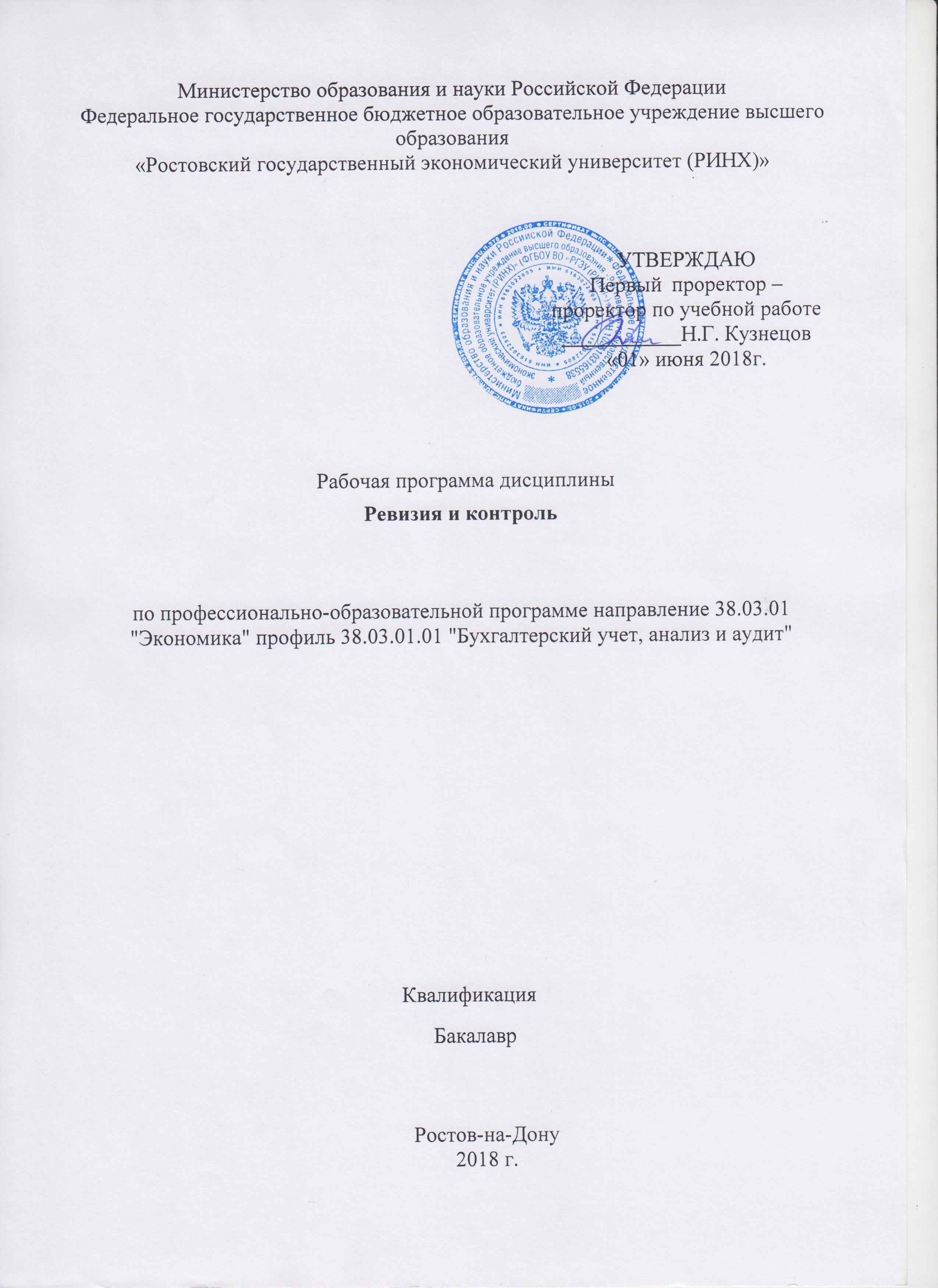 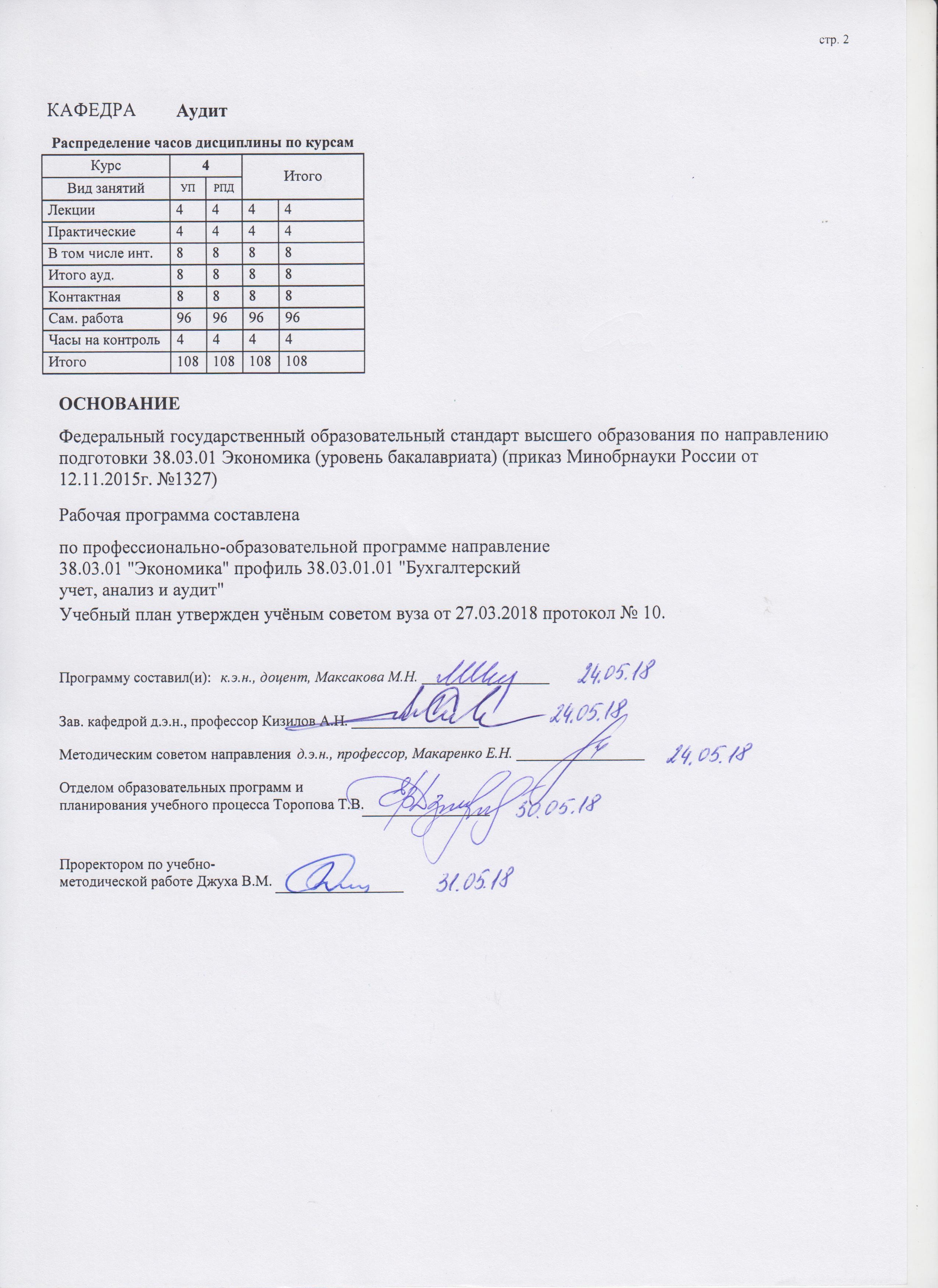 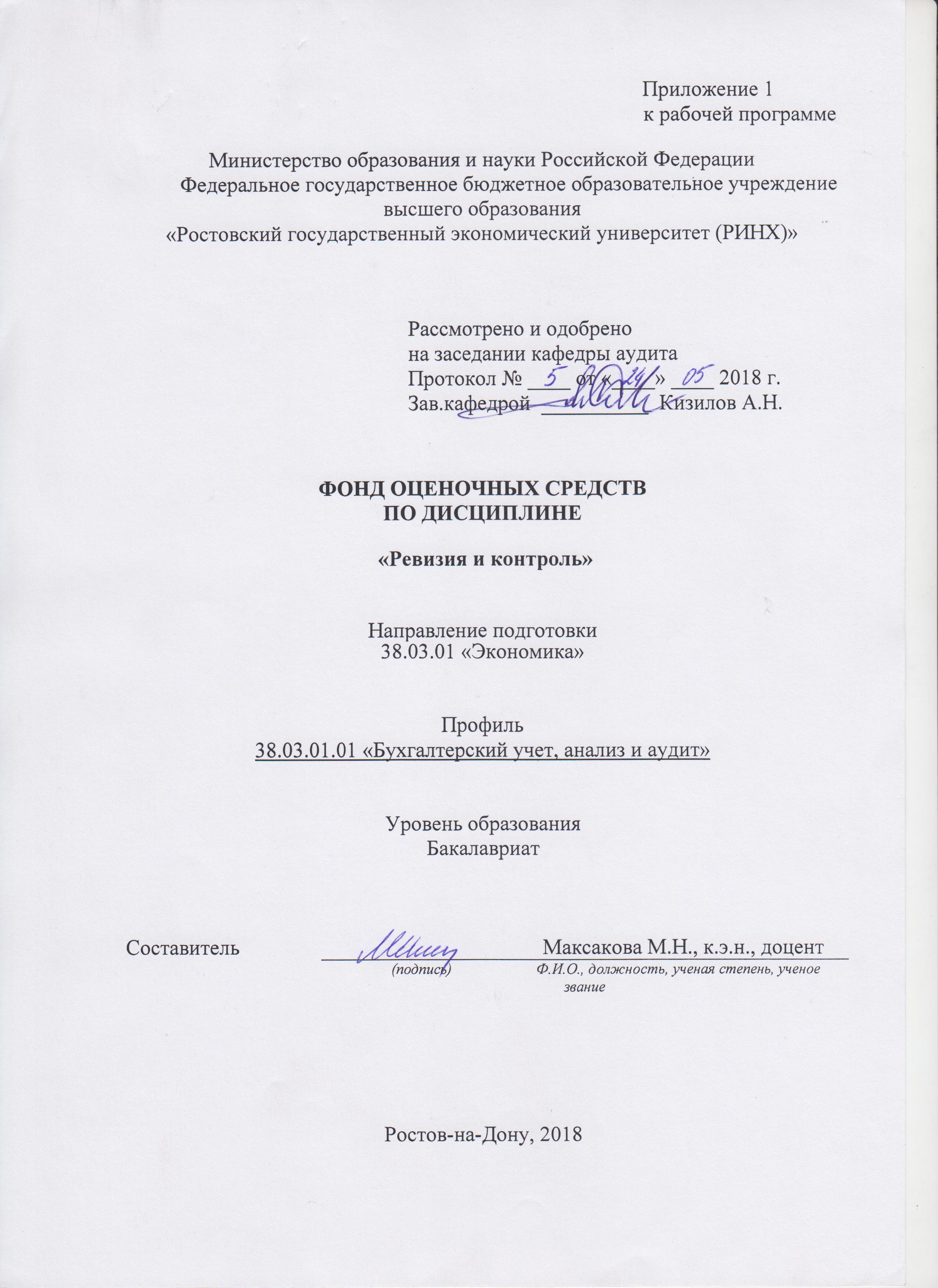 Оглавление1 Перечень компетенций с указанием этапов их формирования в процессе освоения образовательной программы	32 Описание показателей и критериев оценивания компетенций на различных этапах их формирования, описание шкал оценивания	33 Типовые контрольные задания или иные материалы, необходимые для оценки знаний, умений, навыков и (или) опыта деятельности, характеризующих этапы формирования компетенций в процессе освоения образовательной программы	54 Методические материалы, определяющие процедуры оценивания знаний, умений, навыков и (или) опыта деятельности, характеризующих этапы формирования компетенций	271 Перечень компетенций с указанием этапов их формирования в процессе освоения образовательной программыПеречень компетенций с указанием этапов их формирования представлен в п. 3. «Требования к результатам освоения дисциплины» рабочей программы дисциплины. 2 Описание показателей и критериев оценивания компетенций на различных этапах их формирования, описание шкал оценивания  2.1 Показатели и критерии оценивания компетенций:  2.2 Шкалы оценивания:   Текущий контроль успеваемости и промежуточная аттестация осуществляется в рамках накопительной балльно-рейтинговой системы в 100-балльной шкале:50-100 баллов (зачет): изложенный материал фактически верен, наличие глубоких исчерпывающих знаний в объеме пройденной программы дисциплины в соответствии с поставленными программой курса целями и задачами обучения;0-49 баллов (незачет): ответы не связаны с вопросами, наличие грубых ошибок в ответе, непонимание сущности излагаемого вопроса, неумение применять знания в практике, неуверенность и неточность ответов на дополнительные и наводящие вопросы. 3 Типовые контрольные задания или иные материалы, необходимые для оценки знаний, умений, навыков и (или) опыта деятельности, характеризующих этапы формирования компетенций в процессе освоения образовательной программыМинистерство образования и науки Российской ФедерацииФедеральное государственное бюджетное образовательное учреждение высшего образования«Ростовский государственный экономический университет (РИНХ)»Кафедра АудитаВопросы к зачетупо дисциплине Ревизия и контроль   Понятие, сущность, роль и функции контроля, как одного из важнейших рычагов финансово-хозяйственного управления в условиях рыночной экономики.Организация системы финансового контроля. Виды финансового контроля.Государственный финансовый контроль: основные задачи, субъекты и объекты, организация.Негосударственный финансовый контроль.Аудиторский контроль в Российской Федерации. Внешний и внутренний аудит, как формы контроля. Соотношение аудита, внутреннего контроля и ревизии на предприятии. История возникновения контроля в России.Классификация видов финансового контроля. Основные элементы финансового контроля.  Внутренний и внешний контроль хозяйственной деятельности организаций.Цели, задачи, предмет, методы и объекты внутреннего контроля. Организация внутреннего контроля на предприятииЦель и принципы функционирования службы внутреннего контроляСоздание и функционирование системы внутреннего контроля.Оценка системы внутреннего контроля в процессе контрольно-ревизионной работыПонятие, сущность, роль и функции контроля. Принципы финансового контроля.Основные методы  контроля. Классификация приемов и методов контроля.Внешние признаки злоупотреблений.Методические приемы документального контроля. Методические приемы фактического контроля.Инвентаризация, как один из важнейших приемов финансово-хозяйственного контроля организаций. Порядок проведения, цели и задачи инвентаризации.Организационно-правовые основы инвентаризации. Ревизия: понятие, цели, задачи и классификация видов. Субъекты и объекты ревизии.Обязанности, права и ответственность ревизора. Обязанности, права и ответственность проверяемых должностных лиц.Планирование контрольно-ревизионных мероприятий. Порядок назначения и проведения ревизии.Характеристика основных этапов ревизионной работы.Порядок составления и содержание акта ревизии. Выводы и предложения по акту ревизии и контроль за выполнением принятых решений.Структура акта ревизии. Принципы его составления и порядок подписания сторонами. Делопроизводство по организации контрольно-ревизионной работы.Обобщение и систематизация материалов ревизии. Итоги ревизии и материальная ответственность работников организации хозяйствования.Нецелевое использование бюджетных средств, выявляемое в ходе ревизииОрганы государственной власти, осуществляющие ревизию и контроль.Сравнительная характеристика аудита и ревизии.Сравнительная характеристика ревизии и судебно-бухгалтерской экспертизы.Ревизия и контроль состояния, движения, использования и учета основных средств.Контроль и ревизия операций по движению нематериальных активов.Ревизия и контроль сохранности, использования и учета товарно-материальных ценностей. Контроль и ревизия использования трудовых ресурсов и расчетов по оплате труда.Контроль и ревизия кассовых операций. Контроль и ревизия операций по счетам в банках.Ревизия операция с денежными средствами. Контроль бухгалтерского учета операций с ценными бумагами (акциями, облигациями, векселями) и бланками строгой рефератности.Общая методология контроля расчетных операцийРевизия расчетов с покупателями и заказчиками.Ревизия расчетов с поставщиками и подрядчиками.Контроль и ревизия операция по кредитам и займам.Ревизия и контроль расчетов с подрефератными лицами Контроль и ревизия своевременности расчетов с бюджетом.Контроль и ревизия расходов по уплате страховых взносов.Ревизия операций по возмещению материального ущерба.Контроль и ревизия финансовых результатов и использования прибыли.Контроль и ревизия  организации бухгалтерского учета и составления финансовой (бухгалтерской) рефератности. Проверка достоверности рефератных данных.Налоговый контроль в Российской Федерации. Методы налогового контроля. Налоговые правонарушения.Виды налогового контроля и методы его проведения.Характеристика выездной налоговой проверки.Характеристика камеральной налоговой проверки.Налоговые санкции. Ответственность за налоговые правонарушения.  Критерии оценки: - оценка «зачтено» выставляется студенту, если  студентом усвоено более 50 процентов знаний; - оценка «не зачтено» если  студентом усвоено менее 50 процентов знаний. Составитель ________________________ М.Н.Максакова                                                                              (подпись)«____»__________________201… г. Министерство образования и науки Российской ФедерацииФедеральное государственное бюджетное образовательное учреждение высшего образования«Ростовский государственный экономический университет (РИНХ)»ТестыКафедра  Аудита1. Банк тестов по модулям Модуль 1. Контроль в условиях рыночной экономики Тестовое задание 1	 Что из нижеперечисленного относится к элементам системы контроля?1. Предмет, объект, субъект контроля;2. Система сбора и регистрация информации;3. Сфера контроля;4. Принципы контроля;5. Процесс контроля;6. Метод (методика) учета;7. Техника (технология) учета;8. Механизм контроля.Тестовое задание 2Кто относится к субъектам контроля:1. Все хозяйствующие субъекты;2. Юр. лица и индивидуальные предприниматели;3. Специальные государственные контрольные органы;4. Административные правонарушители.Тестовое задание 3Выделите принципы проведения финансового контроля:1. Внезапность, системность, беспристрастность;2. Законность, объективность, системность, ответственность;3. Законность, постоянность, объективность, независимость;4. Законность, конфиденциальность, обязательность, объективность.Тестовое задание 4Как называется совокупность обоснованных и апробированных способов проверки, оценки и анализа состояния конкретных элементов объекта контроля:1. Механизм контроля;2. Процесс контроля;3. Процедура контроля;4. Методы контроля.Тестовое задание 5Как называются документальные материалы, которые отражают достоверность информации о финансово-хозяйственном состоянии объекта контроля, вскрытые в процессе контроля нарушения и отклонения от норм:1. Процедура контроля;2. Техника контроля;3. Результат финансового контроля;4. Заключение по результатам контроля.Тестовое задание 6Перечислите составляющие негосударственного финансового контроля:1. Аудит, контроль со стороны профсоюзных организаций, контроль со стороны ЦБ РФ, контроль со стороны ИФНС;2. Контроль со стороны общественных организаций, коммерческих банков, аудит, внутрихозяйственный контроль;3. Аудит, контроль со стороны общественных организаций, контроль со стороны ИФНС;4. Внутрихозяйственный контроль, общественный контроль, вневедомственный контроль.Тестовое задание 7Как называется контроль, осуществляемый финансово-экономическими службами предприятий:1. Внутрихозяйственный контроль;2. Гражданский контроль;3. Производственный контроль;4. Административный контроль.Тестовое задание 8Выделите формы финансового контроля в зависимости от характера материала, на основании которого проводится контроль:1. Предварительный, текущий и последующий;2. Проверка, ревизия, обследование и анализ;3. Документальный и сплошной;4. Формальный и фактический.Тестовое задание 9Выделите формы финансового контроля в зависимости от соотношения времени проведения контроля и времени совершения проверяемых операций:1. Предварительный, текущий и последующий;2. Проверка, ревизия, обследование и анализ;3. Документальный и сплошной;4. Формальный и фактический.Тестовое задание 10Как называется единичное контрольное действие или исследование состояния на определенном участке проверяемого объекта:1. Обследование;2. Проверка;3. Ревизия;4. Анализ.Тестовое задание 11Как называется проверка органом финансового контроля представленной ему отчетности и документов по месту нахождения проверяемого объекта:1. Комплексная проверка;2. камеральная проверка;3. Выездная проверка;4. Тематическая проверка.Тестовое задание 12Как называется проверка финансовой отчетности и документации?1. камеральная проверка;2. документальный контроль;3. фактический контроль;4. формальный контроль.Тестовое задание 13Для какого приема контроля характерна направленность на выявление подделок в документах?1. проверка контролирующих регистров в их связи с документами;2. встречная проверка;3. логическая проверка;4. экспертная проверка;5. метод всесторонней проверки фактов.Тестовое задание 14При какой проверке путем сопоставления хозяйственной операции, отраженно в документе, с различными взаимосвязанными показателями, событиями, явлениями, определяется была ли объективная возможность ее возникновения?1. при экспертной;2. при логической;3. при аналитической;4. нормативно-правовой.Тестовое задание 15Как называется проверка соблюдения действующих форм документов, последовательности, полноты и правильности заполнения реквизитов документов?1. документальная проверка;2. формальная проверка;3. экспертная проверка;4. нормативно-правовая.Тестовое задание 16Как называется проверка достоверности операций путем сопоставления документов и записей в учетных регистрах, относящихся к одним и тем же взаимосвязанным операциям?1. экономическая;2. встречная;3. логическая;4. экспертная.Тестовое задание 17При каком приеме проверки выясняется обоснованность операции источниками финансирования и плановыми ресурсами?1. при экономической;2. при аналитической;3. при экспертной;4. при арифметической.Тестовое задание 18Какой прием проверки используется для обнаружения фактов повторного списания денежных средств по одному и тому же документу?1. метод экспертной проверки;2. метод сличения;3. метод проверки контролирующих регистров;4. метод сопоставления однородных фактов;5. метод контрольного сравнения.Тестовое задание 19Какой прием документально проверки используется для изучения обоснованности показателей отчетности и баланса?1. обратная калькуляция;2. сопоставление;3. аналитическая проверка;4. сравнение.Тестовое задание 20Как называется объективная и систематическая проверка фактических данных (документов) для оценки работы хозяйствующего субъекта, полноты возложенных на него функций, программы его деятельности в будущем?1. система внутреннего контроля;2. контроль исполнения;3. тематическая проверка;4. комплексная проверка.Тестовое задание 21Что из ниже перечисленного относится к приемам фактического контроля?1. экспертная оценка специалистами, аналитическая проверка, правовая экспертиза;2. инвентаризация, сличение, контрольный запуск сырья в производство;3. экспертная оценка, визуальное наблюдение, правовая экспертиза;4. визуальное наблюдение, инвентаризация, экспертная оценка.Тестовое задание 22Какой проводкой отражается обнаруженная по результатам проведения инвентаризации недостача материально-производственных запасов?1. Д-т сч. 10 К-т сч. 91;2. Д-т сч. 91 К-т сч. 10;3. Д-т сч. 94 К-т сч. 10;4. Д-т сч. 99 К-т сч. 10.Тестовое задание 23 Как в бухгалтерском учете отражается обнаруженные по результатам проведения инвентаризации излишки наличных денежных средств?1. Д-т сч. 50 К-т сч. 91;2. Д-т сч. 50 К-т сч. 942. Д-т сч. 50 К-т сч. 99;3. Д-т сч. 99 К-т сч. 50.Тестовое задание 24 Какой корреспонденцией отражается списание обнаруженной по результатам проведения инвентаризации недостачи основных средств на материально-ответственное лицо?1. Д-т сч. 73 К-т сч. 91;2. Д-т сч. 73 К-т сч. 01;3. Д-т сч. 73 К-т сч. 94;4. Д-т сч. 70 К-т сч. 91.МОДУЛЬ 2. Ревизия как инструмент контроляТестовое задание 1Что является разновидностью финансово - хозяйственного контроля? Аудит.Ревизия.И первый, и второй ответы правильныеТестовое задание 2Кто относится к субъектам контроля:1. Все хозяйствующие субъекты;2. Юр. лица и индивидуальные предприниматели;3. Специальные государственные контрольные органы;4. Административные правонарушители.Тестовое задание 3Выделите принципы проведения финансового контроля:1. Внезапность, системность, беспристрастность;2. Законность, объективность, системность, ответственность;3. Законность, постоянность, объективность, независимость;4. Законность, конфиденциальность, обязательность, объективность.Тестовое задание 4Как называется совокупность обоснованных и апробированных способов проверки, оценки и анализа состояния конкретных элементов объекта контроля: 1. Механизм контроля;2. Процесс контроля;3. Процедура контроля;4. Методы контроля.Тестовое задание 5Как называются документальные материалы, которые отражают достоверность информации о финансово-хозяйственном состоянии объекта контроля, вскрытые в процессе контроля нарушения и отклонения от норм: 1. Процедура контроля;2. Техника контроля;3. Результат финансового контроля;4. Заключение по результатам контроля.Тестовое задание 6Как называется контроль, осуществляемый финансово-экономическими службами предприятий: 1. Внутрихозяйственный контроль;2. Гражданский контроль;3. Производственный контроль;4. Административный контроль.Тестовое задание 7Выделите формы финансового контроля в зависимости от характера материала, на основании которого проводится контроль: 1. Предварительный, текущий и последующий;2. Проверка, ревизия, обследование и анализ;3. Документальный и сплошной;4. Формальный и фактический.Тестовое задание 8Выделите формы финансового контроля в зависимости от соотношения времени проведения контроля и времени совершения проверяемых операций: 1. Предварительный, текущий и последующий;2. Проверка, ревизия, обследование и анализ;3. Документальный и сплошной;4. Формальный и фактический.Тестовое задание 9Как называется единичное контрольное действие или исследование состояния на определенном участке проверяемого объекта: 1. Обследование;2. Проверка;3. Ревизия;4. Анализ.Тестовое задание 10Как называется проверка финансовой отчетности и документации? 1. камеральная проверка;2. документальный контроль;3. фактический контроль;4. формальный контроль.Тестовое задание 11Какова основная цель ревизии ?Выявить нарушения при ведении бухгалтерского учета.Выдать акт ревизии.Установить законность, достоверность и экономическую целесообразность финансовых и хозяйственных операций.Тестовое задание 12Кто утверждает программу ревизии?: Руководитель проверяемого экономического субъекта.Начальник ревизующего органа или заказчик ревизии.И первый, и второй ответы правильные.Тестовое задание 13Каким документом оформляются результаты внеплановой ревизии?1. справкой;2. актом ревизии;3.предписанием.Тестовое задание 14Для какого приема контроля характерна направленность на выявление подделок в документах? 1. встречная проверка;2. логическая проверка;3. экспертная проверка;4. метод всесторонней проверки фактов.Тестовое задание 15Как называется проверка соблюдения действующих форм документов, последовательности, полноты и правильности заполнения реквизитов документов? 1. документальная проверка;2. формальная проверка;3. экспертная проверка;4. нормативно-правовая.Тестовое задание 16Для какого приема контроля характерно сопоставление однородных показателей на различные даты? 1. проверка контролирующих регистров в их связи с документами;2. сопоставление однородных фактов;3. проверка хозяйственных операций в динамике;4. метод всесторонней проверки фактов.Тестовое задание 17Как называется проверка достоверности операций путем сопоставления документов и записей в учетных регистрах, относящихся к одним и тем же взаимосвязанным операциям? 1. экономическая;2. встречная;3. логическая;4. экспертная.Тестовое задание 18При каком приеме проверки остаток на начало проверяемого периода вместе с документируемым приходом должен быть равен документируемому расходу вместе с остатком на конец проверяемого периода? 1. сопоставление однородных фактов;2. нормативно-правовая проверка;3. контрольные сличения;4. формальная проверка.Тестовое задание 19Какой прием документальной проверки используется при изучении финансовых результатов и состояния сохранности имущества предприятия? 1. обратная калькуляция;2. сопоставление;3. экспертная оценка;4. сравнение.Тестовое задание 20Какой прием документально проверки используется для изучения обоснованности показателей отчетности и баланса?1. обратная калькуляция;2. сопоставление;3. аналитическая проверка;4. сравнение.Критерии оценки:50-100 баллов (зачет)- выставляется студенту, если студент ответил правильно на 12 и более вопросов; 0-49 баллов (незачет) выставляется студенту, если студент ответил правильно на 12 и менее вопросов.Составитель _______________________    М.Н. Максакова                                                                              (подпись)«____»__________________201…  г. Министерство образования и науки Российской ФедерацииФедеральное государственное бюджетное образовательное учреждение высшего образования«Ростовский государственный экономический университет (РИНХ)»Кафедра «Аудит»Ситуационные задачипо дисциплине       Ревизия и контроль Ситуационная задача 1При проверке ранее проведенных инвентаризаций был выявлен следующий факт: обнаружен неработающий измерительный прибор стоимостью 15000 руб., испорченный по вине материально ответственного лица. По результатам инвентаризации были сделаны следующие проводки:Д 02 К 01 – 12 000 руб. – определена остаточная стоимость измерительного прибора;Д 94 – К 01 – 3000 руб. – списана остаточная стоимость измерительного прибора;Д 73 – К 94 – 3000 руб. – отнесено на расчеты с персоналом;Д 50 – К 73 – 3000 руб. – внесено в кассу виновным лицом.Укажите ошибки. Сделайте правильные бухгалтерские проводки.Ситуационная задача 2В ходе проведения ревизии выявлено, что данные документов отдела снабжения отличаются от данных центрального склада по комплектам мебельной фурнитуры. За проверяемый период на центральный склад поступило 1000 комплектов по цене 300 руб. В учете центрального склада такие комплекты не числились. Из объяснительной записки заведующего центральным складом следует, что эти комплекты не приходуются на центральном складе, так как сразу поступают в цех по производству шкафов, что оформляется проводкой: Д 20 – К 60. Инвентаризация в цехе выявила 200 комплектов мебельной фурнитуры в кладовой.1. Какие документы необходимо было изучить в отделе снабжения и на центральном складе для получения выводов об отсутствии учета мебельной фурнитуры на центральном складе?2. Какую форму документа необходимо использовать для инвентаризации ТМЦ в кладовой цеха? 3. Сделайте бухгалтерские записи по итогам ревизии.Ситуационная задача 3При проведении проверки операций по учету основных средств в ООО «Восход» ревизор установил следующие данные. ООО «Восход» приобрело на вторичном рынке у СХПК «Нива» сеялку СЗ-5,4-06 по остаточной стоимости. Первоначальная стоимость сеялки у СХПК «Нива» - 345 000 руб. Срок эксплуатации, установленный поставщиком-продавцом, был 5 лет, т.е. норма амортизации составляла 20%. В эксплуатации сеялка была два года, сумма амортизации составила 138 000. ООО «Восход» перечислило остаточную (договорную) стоимость сеялки, плюс НДС и не изменило ни срок эксплуатации, ни норму амортизации, оприходовав объект.Требуется: установить нарушения в организации учета основных средств и их амортизации.Ситуационная задача 4При проведении проверки операций по учету основных средств в ООО «Корвет» ревизор установил следующие операции. ООО «Корвет» произвело замену изношенного двигателя автомобиля ГАЗ-3110 «Волга», приобретя его стоимостью 54000 руб., плюс НДС. Замена двигателя производилась ООО «Станция технического обслуживания «Сервис», стоимость установки нового двигателя составила 7000 руб., плюс НДС. Стоимость двигателя и расходы по его установке учтены как вложения во внеоборотные активы и на сумму 61000 руб. увеличена первоначальная стоимость автомобиля. Сведений о изменении эксплуатационных характеристик автомобиля в акте о приемке-передаче отремонтированных, реконструированных, модернизированных объектов основных средств формы № ОС-3 не имеется.Требуется: определить нарушения в организации учета основных средств с указанием нормативно-законодательных актов, требования которых не выполнены.Ситуационная задача 5При инвентаризации продуктов в столовой СХПК «Нива», проведенной 09.10 текущего года ревизором совместно с бухгалтером, учитывающим операции по столовой установлены следующие данные (таблица 1). Необходимо определить план дальнейших действий.Ситуационная задача 6Менеджер коммерческой организации (резидент РФ) в течение 3 дней находился в служебной командировке, в т.ч.: 2 дня - на территориии России и 1 день - за границей. Согласно Положению о командировках, работникам компании выплачиваются суточные  в размере 900 руб. за каждый день командировки в пределах РФ, и 3000 руб. - за каждый день заграничной командировки.Бухгалтер отразил в учете следующие записи:Требуется определить какие нарушения были допущены при отражении операций в учете?Ситуационное задание 7Из офиса организации был украден ксерокс, принадлежавший ей на праве собственности. Первоначальная стоимость данного ксерокса – 20000 руб., сумма начисленной амортизации – 8000 руб. НДС, уплаченный при покупке ксерокса, был принят организацией к вычету. Виновное лицо было установлено. Суд решил взыскать с него стоимость украденного имущества в размере 25 000 руб.В бухгалтерском учете сделаны следующие записи:Ревизор, проводивший проверку данной организации, посчитал, что данная ситуация была неверно отражена в бухгалтерском учете. Организацией была завышена налогооблагаемая база по прибыли, занижены прочие расходы.Задание: Какими нормативными актами руководствовался ревизор? Сделайте исправительные бухгалтерские проводки.Ситуационное задание 8Проверка ревизором нематериальных активов выявила следующее. Торговая организация приобрела лицензии на год:• на автомобильные перевозки – 350 000 руб.;• на оптовую торговлю табачными изделиями – 280 000 руб.Указанные виды лицензий она включила в состав нематериальных активов и стала учитывать их на счете 04 «Нематериальные активы» с ежемесячным списанием по 1/24 стоимости на счет 05 «Амортизация нематериальных активов». Ревизор посчитал, что нарушена методология учета, которая привела к изменению структуры активов.Задание: Правильны ли выводы, сделанные ревизором? Обоснуйте свой ответ со ссылкой на нормативные документы. Сделайте бухгалтерские записи по итогам ревизии.Ситуационное задание 9.Проверка ревизором нематериальных активов выявила следующее.По состоянию на 1 января 20..г.. на счете 04 «Нематериальные активы» –  148 000 руб., на счете 05 «Амортизация нематериальных активов». В карточке учета нематериальных активов по форме № НМА-1 записано:Ревизор изучил договор о передаче прав. В разделе «Предмет договора» значится: «Передается на машинном носителе экземпляр программного обеспечения и права на его использование. В разделе стоимость значится           «148 000 руб., в том числе НДС – 22 576,27 руб.».Ревизор в акте отметил неправомерность включения компьютерной программы «1С» в состав нематериальных активов, а также завышение себестоимости продукции.Задание: Оцените акт ревизии. Сделайте бухгалтерские записи по итогам ревизии. Ситуационное задание 10.Организация приобрела право на программный продукт стоимостью 3 600 руб., включая НДС.Затраты за услуги, связанные с консультированием по вопросам использования программного продукта, оплаченные фирме-производителю программного обеспечения, составляют 580 руб., в том числе НДС. В учете организации сделаны следующие записи, связанные с покупкой и постановкой на учет программного продукта:Задание: Определите, какой нормативный документ нарушен, в чем суть нарушений. Сделайте исправительные бухгалтерские  проводки.Ситуационное задание 11. В ноябре 20 _г. инвентаризационная комиссия выявила недостачу материалов: 20 кубометров пиловочника сосны (I сорт), стоимость одного кубометра – 580 руб.; 11 кубометров пиломатериала лиственницы (П сорт) по цене 920 руб.Задание: Отразите данную ситуацию в учете.Задание: Составьте сличительную ведомость по форме № ИНВ-19.Ситуационное задание 12.ООО «Заря» в ноябре 20 _г. провело инвентаризацию и выявило недостачу аммиачной селитры в размере . Всего на складе, по учетным данным, должно находиться  этого вида минеральных удобрений по 105 руб. за килограмм. Норма естественной убыли при хранении – 0,1% от массы.По решению суда, куда обратилась организация, виновным в недостаче признан кладовщик Зверев Н.П. С ним заключен договор о полной материальной ответственности. Кладовщик написал заявление с просьбой удержать сумму ущерба из его заработной платы.Рыночная стоимость удобрений на дату обнаружения недостачи – 145 руб. за килограмм. Задание: Назовите формы первичных документов по учету товарно-материальных ценностей. Отразите данную ситуацию в учете организации. Составьте сличительную ведомость по форме № ИНВ-19.Ситуационное задание 13.Ревизор, проверяя документы поставщиков, выявил» что сахарный завод отправил в адрес ревизуемой организации по железной дороге  сахара по цене 18 руб. за кг. В акте о приемке товара указано, что при приемке была выявлена недостача  сахара на сумму 270 руб. В состав комиссии, принимающей товар, входили: заведующий складом Петров А.С., кладовщик Чижикова Ю.В., бухгалтер Степанова Р.Н. Акт приемки никем не утвержден. Бухгалтерией оприходовано . Выявленная недостача была списана на издержки обращения. Норма естественной убыли в пути для сахара составляет 0,15%.Задание: Правомерно ли списание выявленной недостачи на издержки обращения? Обоснуйте со ссылкой на нормативные документы. Какими будут рекомендации ревизора при анализе данной ситуации? Отразите данную ситуацию в учете организации.Ситуационное задание 14.В сентябре 20..г.. в результате проведенной инвентаризации на одном из складов ОАО «Мираж» была обнаружена недостача 15 мешков с цементом. Балансовая стоимость одного мешка – 90 руб., а рыночная стоимость на момент обнаружения недостачи – 120 руб. Руководитель издал приказ, согласно которому рыночная стоимость пропавшего цемента взыскивается с заведующего складом Сергиенко О.В. Ежемесячная зарплата Сергиенко О.В. – 5500 руб.Задание: Правомерны ли действия руководителя организации? Обоснуйте со ссылкой на нормативные документы. Отразите данную ситуацию в учете организации.Ситуационное задание 15.Ревизия в организации поставок ТМЦ выявила следующие факты:• недостача поставок олифы составила 10 000 руб.;• недостача в пределах норм естественной убыли составила 1 905 руб.Данный факт был отражен в бухгалтерском учете организации следующим образом:Поставщик, которому была предъявлена претензия, отказался ее удовлетворить, ссылаясь на то, что в акте приемке материалов нет подписи его представителя. Суд отказал в иске к поставщику. Сумма претензии была списана на убытки.Задание: Какие   правила   нарушены  при  оформлении акта? Определите сумму ущерба, нанесенного организации. Кто ответственен за нанесение организации ущерба? Сделайте бухгалтерские записи по итогам ревизии.Ситуационное задание 16. ООО «Передовик» 15 августа 20__г. заключило договор на поставку  охлажденной рыбы по 118 руб. за  (в т.ч. НДС). Тогда же была перечислена 100% -ная предоплата.1 сентября 20__г., когда принимали рыбу, обнаружили, что не хватает . Норма естественной убыли при перевозке рыбы составляет 0,15% от ее массы. Бухгалтер организации списала выявленную недостачу на транспортно-заготовителъные расходы.Задание: Правомерны ли действия бухгалтера организации? Обоснуйте со ссылкой на нормативные документы. Отразите данную ситуацию в учете организации.Ситуационное задание 17. Организация по итогам работы за прошедший год начислила своим работникам премию за счет средств, остающихся у организации после уплаты налога на прибыль.В бухгалтерском учете сделаны следующие записи:Задание: Какими будут выводы ревизора в данной ситуации? К чему могут привести выявленные нарушения? Сделайте бухгалтерские записи по итогам ревизии.Ситуационное задание 18.ООО «Актив» перечисляет заработную плату работникам на пластиковые карты. В соответствии с условиями договора с банком ООО «Актив» в феврале 20..г.. выплатило банку 3 000 руб. за открытие карточных счетов сотрудникам и  12 000 руб. за годовое обслуживание этих счетов. В бухгалтерском учете расходы на оплату услуг банка организация отнесла на прочие расходы.Задание: Ревизору необходимо указать на имеющиеся ошибки. Какие проводки необходимо в данном случае сделать?Ситуационное задание 19.В августе 20..г.. ОАО «Ольгинское» приняло на работу механика Дедова М.Л. (до этого в 20..г.. он нигде не работал). Дедов М.Л. не состоит в зарегистрированном браке, но у него есть ребенок. На основании исполнительного листа бухгалтерия ОАО «Ольгинское» каждый месяц удерживает из его зарплаты 25% и перечисляет эти деньги матери ребенка. Оклад механика 4 000 руб. В сентябре и октябре месяце из заработной платы Дедова М.Л. было удержано алиментов по 829 руб. 75 коп. Ревизор посчитал, ссылаясь на нормативные документы, что расчет алиментов и налога на доходы был произведен бухгалтером неправильно.Задание: Определите ошибки в бухгалтерском учете, допущенные бухгалтером. Сделайте исправительные записи.Задание: Какими нормативными документами пользовался ревизор для расчета? В каких регистрах бухгалтерского учета отразится данная операция?Ситуационное задание 20.При проведении инвентаризации оборудования, на котором работает бригада из трех человек (Крылов С.И., Федин О.П., Ребров А.А) была выявлена недостача в размере 7 000 руб. При приеме на работу с этими сотрудниками был заключен договор о коллективной материальной ответственности. В нем сказано, что в случае ущерба причиненного организации, работники будут его погашать пропорционально доле каждого в суммарном заработке всей бригады.Оклад Крылова С.И. – 5 200 руб., Федина О.П. – 4 700 руб., Реброва А.А. –   3 500 руб.Задание: Рассчитайте сумму удержаний с каждого работника для погашения недостачи.Ситуационное задание 21.В ходе ревизии ревизором установлено, что работником (трактористом), выполнявшим свои служебные обязанности (пахота земельного участка), был нанесен ущерб предприятию в размере 700 руб. (стоимость ГСМ – 400 руб., другие расходы – 300 руб.). По решению руководителя сумма ущерба была отнесена на счет 91 «Прочие расходы».Задание: Определите, какой нормативный документ нарушен, в чем суть нарушений. Какими будут выводы ревизора в данной ситуации?Ситуационное задание 22.Ревизор и кассир провели проверку наличных денежных средств в кассе        8 апреля 20..г.. При проверке было выявлено фактическое наличие денег в сумме 220 210 руб.Остаток денег в кассе на начало дня 8 апреля – 540 700 руб.Кассир 8 мая 20..г.. предъявил ревизору следующие документы: приходный кассовый ордер № 130 – на сумму 5 850 руб. (возврат подотчетной суммы Зайцевой А.И.), приходный кассовый ордер № 131 – на сумму 1 300 руб. (за реализованную продукцию от СПК «Прогресс»), расходный кассовый ордер № 90 – на сумму 6 500 руб. (выдано на командировочные расходы Верещагину С.П.), платежную ведомость на выдачу заработной платы в срок с 8 апреля по 9 апреля 20..г.. на сумму 555 660 руб., по которой на момент ревизии выдано 220 000 руб.Задание: Назовите формы первичных документов по учету кассовых операций. На основании приведенных данных составьте отчет кассира за 8 апреля. Составьте акт инвентаризации кассы по форме № ИНВ-15. Сделайте бухгалтерские записи по итогам ревизии.Ситуационное задание 23.При проверке ревизором кассовых документов универсама № 1 за сентябрь 20__г., установлено:Кассовая книга не подписана руководителем универсама и главным бухгалтером, страницы не пронумерованы, печатью не скреплены.К кассовому отчету 30 сентября 20__г. приложена платежная ведомость № 9 от 06.09._ г. на общую сумму 255 600 руб., по которой выплачено 230 500 руб.Срок выдачи зарплаты с 5 по 8 число каждого месяца. По отчету согласно платежной ведомости списана зарплата Дт 70 Кт 50 – 255 600 руб. В платежной ведомости кассир не сделал подпись, сколько выплачено денег и какая сумма депонирована.Задание: Ревизору необходимо указать на имеющиеся ошибки. Сформулируйте вывод. Сделайте бухгалтерские записи по итогам ревизии.Ситуационное задание 24. ОАО «Импульс» 28 декабря 20..г.. проводило инвентаризацию кассы и обнаружило недостачу в сумме 3500 руб. На основании распоряжения руководителя ОАО «Импульс» недостача была удержана из заработной платы кассира Степного П.Ф.Задание: Правомерно ли данное решение, если с кассиром не был заключен договор о материальной ответственности?Задание: Рекомендации ревизора по данному вопросу. Сделайте бухгалтерские записи по итогам ревизии. В каких регистрах бухгалтерского учета отразится данная хозяйственная ситуация?Ситуационное задание 25.В ходе проведения ревизии кассы ОАО «Мир» выявлено, что по приходному кассовому ордеру от 10 марта № 25 отчетного года из кассы организации ООО «Мир» под отчет секретарю Звягинцевой М.П. было выдано 2 680 руб. Авансовый отчет не представлен, возврата денег в кассу не было. По объяснению бухгалтера, указанная сумма была перекинута на менеджера Гришину З.Н.Задание: Каковы выводы ревизора при анализе данной ситуации? Сделайте бухгалтерские записи по итогам ревизии.Ситуационное задание 26.Проверяя полноту и своевременность оприходования в кассе денежных средств, полученных с расчетного счета в банке, выявлено, что кассир по чеку № 348111 от 21 июня 20__г. получила 96 000 руб. на выплату заработной платы работникам, а оприходовала их 22 июня 20..г.. Она же получила из банка по чеку № 348135 21 августа 20__г. на командировочные расходы 8 000 руб., а оприходовала их 23 августа .Задание: Определите, какой нормативный документ нарушен, в чем суть нарушений. Сделайте запись в акт ревизии.Ситуационное задание 27.Работник организации пользовался в командировке услугами гостиницы. В счете из гостиницы указано, что в оплату включены:• стоимость номера – 2 500 руб.; • пользование телевизором – 300 руб.;   пользование холодильником – 150 руб.; • обслуживание в номере (ужин) – 900 руб.; • услуги массажного кабинета – 1 200 руб.Организация возместила работнику все расходы по данному счету. По итогам ревизии часть расходов призвана неправомерно выплаченной и удержана из заработной платы.Задание: Какие расходы включаются в состав командировочных расходов? Сделайте бухгалтерские записи по итогам ревизии. Какими нормативными документами регулируется бухгалтерский учет командировочных расходов?Ситуационное задание 28.ЗАО «Виктория» 25 ноября 20..г.. заключило договор, согласно которому оно купило 2 500 погонных метров ткани по 118 руб. за метр. В тот же день организация оплатила ткань.28 ноября 20..г.. поставщик отгрузил ткань транспортной компании, которая доставила ткань. ЗАО «Виктория» заплатило за доставку 60 000 руб. (в т. ч. НДС).При приемке ткани было обнаружено, что недостает 340 погонных метров. Составлен акт. 29 ноября 20..г.. организация направила поставщику претензию.Задание: Составьте акт, рассчитайте сумму претензии и отразите данную ситуацию в учете организации.Ситуационное задание 29.Ревизором установлено, что организация компенсировала своим работникам расходы по приобретению проездных документов, списывая их стоимость на счета учета затрат проводкой: Дт 20 Кт 73/2 – всего на сумму за год 10 000 руб.Задание: Какими будут выводы ревизора в данной ситуации? Каким нормативным документом необходимо руководствоваться при проверке?Ситуационная задача 30.При проверке правильности отнесения затрат в бухгалтерском учете ревизором было установлено, что организацией были отнесены на счет 26 и списаны как общехозяйственные следующие расходы:• стоимость лицензии на осуществление строительной деятельности в сумме 2 700 тыс. руб. со сроком действия более одного года;• командировочные расходы, связанные с отдыхом детей сотрудников;• расходы на подписку на год, в том числе на издания, не имеющие непосредственного отношения к деятельности предприятия;• стоимость проезда авиа- и железнодорожным транспортом без приложения билетов и командировочных удостоверений.Задание: Какие расходы включаются в состав общехозяйственных расходов? Сделайте бухгалтерские записи по итогам ревизии. К чему могут привести выявленные нарушения? Ситуационная задача 31.ОАО «Аренда» сдает помещения в аренду. Причем этот вид деятельности для организации основной. В мае 20__г. от арендатора поступило 15 000 руб. (в том числе НДС – 2288,14 руб.) Проверяя данный учетный участок, ревизор установил, что бухгалтер ОАО «Аренда» отразил арендную плату по дебету  бухгалтерского счета 91.Задание: Рекомендации ревизора по данному вопросу. Отразите данную ситуацию в учете организации. Составитель ________________________ М.Н. Максакова «____»__________________201… г. Министерство образования и науки Российской ФедерацииФедеральное государственное бюджетное образовательное учреждение высшего образования«Ростовский государственный экономический университет (РИНХ)»Кафедра Аудита(наименование кафедры)Темы рефератовпо дисциплине Ревизия и контрольАудит, как вид финансового контроля и его сравнительная характеристика с ревизией.Взаимодействие налоговых органов с правоохранительными органами при осуществлении налогового контроля.Государственный финансовый контроль: исторический аспект.Государственный финансовый контроль в период 1941-1991 гг. и в годы рыночных реформ.Контрольно-инспекционная деятельность Банка России.Информационная безопасность: вопросы контроля.Использование нелицензионных программных продуктов: аспекты контроля.История развития контроля и ревизии в России.Классификация экономических преступлений. Компьютерный терроризм.  Контроль операций в сфере применения электронных платёжных ситем. Мошенничества в сфере использования пластиковых карт. Налоговые преступления и их наказания. Налоговый контроль как элемент финансового контроля. Незаконное предпринимательство: используемые приёмы и формы. Организационные аспекты ревизии: цель, задачи, содержание, отличие ревизии от аудита. Организация ревизионной работы на предприятиях различных форм собственности (на примере любой отрасли).Использование контрольных приемов и процедур ревизии правоохранительными органами.Привлечение аудиторов правоохранительными органами для выполнения специальных заданий. Организация системы внутреннего контроля на предприятии. Организация государственного финансового контроля в России. Правонарушения и преступления в экономической деятельности. Преступления в сфере расчетных отношений. Ревизия в системе государственного финансового контроля. Роль кредитных организаций в противодействии отмыванию доходов, полученных преступных путём и финансированию терроризма. Роль независимого аудиторского контроля в выявлении мошеннических действий.Совершенствование системы государственного финансового контроля в Российской Федерации. Совершенствование системы внутреннего контроля на современном этапе. Сходство и отличительные особенности ревизии, аудита и судебно-бухгалтерской экспертизы.Правовой контроль деятельности организаций. Судебно-бухгалтерская экспертиза как одна из форм правового контроля деятельности хозяйствующего субъекта. Таможенный контроль в России. Теневая экономика: причины возникновения и факторы развития. Теневая экономика: уклонение от уплаты налогов. Экономическая экспертиза и её роль при расследовании налоговых преступлений. Экономические преступления, совершаемые с использованием информационных технологий. Экономический шпионаж.Ревизии, проводимые по требованию правоохранительных органов.Контроль и экономическая безопасность в Российской Федерации.Особенности ревизии предприятий общественного питания.Особенности ревизии сельскохозяйственных предприятий.Особенности ревизии торговых организаций.Особенности ревизии производственных организаций.Особенности ревизии строительных организаций.Особенности ревизии в хлебопекарнях.Особенности ревизии в автотранспортных организациях.Особенности ревизии в санаторно-курортных организациях.Ревизия внешнеэкономической деятельности организации.Организация ревизии унитарного предприятия.Организация ревизии бюджетного учреждения.Критерии оценки:   50-100 баллов (зачет) - изложенный материал фактически верен, наличие глубоких исчерпывающих знаний в объеме пройденной программы дисциплины в соответствии с поставленными программой курса целями и задачами обучения; правильные, уверенные действия по применению полученных знаний на практике, грамотное и логически стройное изложение материала при ответе, усвоение основной и знакомство с дополнительной литературой;0-49 баллов (незачет)  - ответы не связаны с вопросами, наличие грубых ошибок в ответе, непонимание сущности излагаемого вопроса, неумение применять знания на практике, неуверенность и неточность ответов на дополнительные и наводящие вопросы».Составитель ________________________ Максакова М.Н.                                                                       (подпись)                 «____»__________________20     г. 4 Методические материалы, определяющие процедуры оценивания знаний, умений, навыков и (или) опыта деятельности, характеризующих этапы формирования компетенцийПроцедуры оценивания включают в себя текущий контроль и промежуточную аттестацию.Текущий контроль успеваемости проводится с использованием оценочных средств, представленных в п. 3 данного приложения. Результаты текущего контроля доводятся до сведения студентов до промежуточной аттестации.  Промежуточная аттестация проводится в форме зачета. Зачет проводится в соответствии с балльно-рейтинговой системой оценивания. Для тех студентов, которые хотят повысить свою оценку проводится письменный зачет. Количество вопросов в зачетном задании – 2. Проверка ответов и объявление результатов проводится в день зачета. Результаты аттестации заносятся в экзаменационную ведомость и зачетную книжку студента. Студенты, не прошедшие промежуточную аттестацию по графику сессии, должны ликвидировать задолженность в установленном порядке.Методические  указания  по  освоению  дисциплины  «Ревизия и контроль»  адресованы  студентам  всех форм обучения.  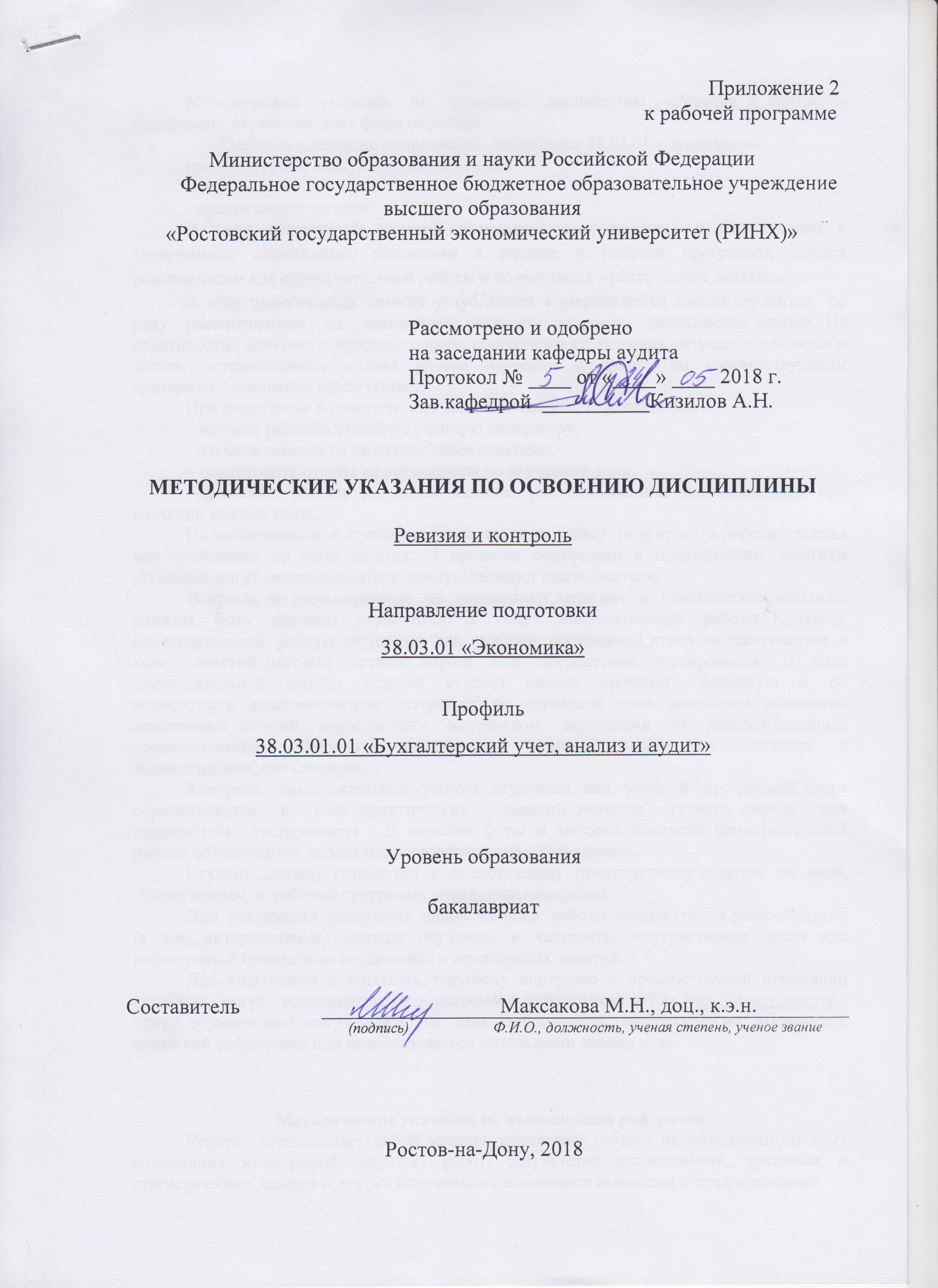 Учебным планом по направлению подготовки 38.03.01 «Экономика»предусмотрены следующие виды занятий:- лекции;- практические занятия.В ходе лекционных занятий рассматриваются вопросы в соответствии с содержанием дисциплины, указанным в разделе 4 рабочей программы, даются  рекомендации для самостоятельной работы и подготовке к практическим занятиям. В ходе практических занятий углубляются и закрепляются знания студентов  по  ряду  рассмотренных  на  лекционных занятиях  вопросов,  развиваются навыки. На практических занятиях в процессе опроса, собеседования, решения ситуационных задач и тестов, осуществляется оценка уровня изучения материала по соответствующим критериям оценивания компетенций.При подготовке к практическим занятиям каждый студент должен:  – изучить рекомендованную учебную литературу;  - изучить конспекты по лекционным занятиям;– подготовить ответы на все вопросы по изучаемой теме;  –письменно решить домашнее задание, рекомендованные преподавателем при изучении каждой темы.По согласованию с  преподавателем  студент  может  подготовить реферат, доклад или сообщение по теме занятия. В процессе подготовки к практическим занятиям студенты  могут  воспользоваться  консультациями преподавателя.  Вопросы, не рассмотренные  на  лекционных занятиях  и  практических занятиях, должны  быть  изучены  студентами  в  ходе  самостоятельной  работы. Контроль  самостоятельной  работы  студентов  над  учебной  программой курса  осуществляется  в  ходе   занятий методом  устного опроса  или  посредством  тестирования.  В  ходе  самостоятельной  работы  каждый  студент  обязан  прочитать  основную  и  по  возможности  дополнительную  литературу  по  изучаемой  теме,  дополнить  конспекты лекционных занятий  недостающим  материалом,  выписками  из  рекомендованных первоисточников.  Выделить  непонятные  термины,  найти  их  значение  в энциклопедических словарях.  Контроль  самостоятельной  работы  студентов  над  учебной  программой курса  осуществляется  в  ходе практических   занятий методом  устного опроса  или  посредством  тестирования.  В качестве форм и методов контроля самостоятельной работы обучающихся используются выступления с рефератами. Студент  должен  готовиться  к  предстоящему  практическому занятию  по  всем,  обозначенным  в  рабочей программе дисциплины вопросам.  При  реализации  различных  видов  учебной  работы  используются разнообразные (в т.ч. интерактивные) методы обучения, в частности, интерактивная доска для подготовки и проведения лекционных и семинарских занятий.  Для подготовки к занятиям, текущему контролю и промежуточной аттестации  студенты  могут  воспользоваться электронной библиотекой ВУЗа http://library.rsue.ru/ . Также обучающиеся могут  взять  на  дом необходимую  литературу  на  абонементе  вузовской библиотеки или воспользоваться читальными залами вуза.  Методические указания по выполнению рефератовРеферат представляет собой краткое изложение (обзор) на определенную тему содержания монографий, научных работ, результатов исследований, архивных и статистических данных и других источников с основными выводами и предложениями.Реферирование предполагает, главным образом, изложение чужих точек зрения, сделанных другими учеными выводов. Однако можно высказывать и свою точку зрения по освещаемому вопросу,  которое может быть исследовано, доказано и аргументировано впоследствии. Реферат преследует цель выработки своего отношения к изучаемой проблеме.В выполнение подготовки реферата входит самостоятельный поиск студентом литературы по теме. Тему реферата студент определяет из числа тем, предложенных в рабочей программе дисциплины. Рефераты должны быть напечатаны на листах формата А4. Текст должен быть напечатан на одной стороне листа через одинарный интервал. Цвет шрифта черный, размер шрифта 12. Текст работы следует печатать, соблюдая следующие размеры полей: правое – 10 мм, верхнее и нижнее – 20 мм, левое – 30 мм. Разделы, подразделы, пункты и подпункты следует нумеровать арабскими цифрами. Разделы должны иметь порядковую нумерацию в пределах всего текста, за исключением приложений.Первым листом реферата является титульный лист. Номер страницы на титульном листе не ставится. Вторым листом должно быть «Содержание». После содержания, с нового листа начинается текст работы. Введение, разделы реферата, заключение должны начинаться с новых листов. После основного текста следует «Список использованных источников». Не допускается указывать источники, ссылки на которые отсутствуют в тексте работы. Общими требованиями к содержанию реферата являются:четкость и логическая последовательность изложения материала;краткость и четкость формулировок, исключающих возможность неоднозначного толкования;конкретность изложения результатов работы.Название разделов например,  ВВЕДЕНИЕ,  слово "ГЛАВА", ее номер и название в тексте пишутся печатными буквами,  а название параграфов и пунктов - строчными буквами (кроме  первой  прописной). Главы нумеруются в пределах всей работы,  а параграфы -  в пределах главы,  при  этом ее номер состоит из номера главы и порядкового номера параграфа.  Например "2.3"  -  это  означает "Третий параграф второй главы". Не допускается перенос слов  в  заголовках,  подчеркивать заголовки и ставить точку в конце названия заголовка.В тексте номер и название заголовков, а также страницы их начального текста  должны  соответствовать указателю "СОДЕРЖАНИЕ".Расстояние между названием главы и параграфа, а также между заголовками и текстом работы (нижним и верхним) должно составлять 2 интервала. Каждая глава должна начинаться с нового листа (страницы), но это не относится к параграфам и пунктам.  Параграфы не следует начинать с новой страницы.  При написании их названия достаточно немного (15-20 мм) отступить от предыдущего текста. В тексте  работы  должны  использоваться абзацы (красная строка), которые делаются вначале первой  строки текста, в пределах 2 см.Ссылки в тексте на цитируемый материал из  использованных источников можно  давать  по одному из двух допустимых вариантов: либо в подстрочном примечании в конце страницы,  либо непосредственно в  тексте после окончания цитаты путем выделения ее в тексте двумя косыми чертами или в круглых скобках. Вариант оформления ссылок непосредственно в тексте  более прост и предпочтителен. Он предусматривает, после цитаты указание в квадратных или круглых скобках порядкового номера  цитируемого произведения  по  "СПИСКУ ИСПОЛЬЗОВАННЫХ ИСТОЧНИКОВ" и номера страницы, откуда выписана цитата, разделенных запятой.Например: как отмечает  автор  "Аудит - это вид деятельности заключающийся в сборе и оценке фактов, …." /3, с. 1/.Ссылки на иллюстрации и таблицы указывают их  порядковыми номерами  в пределах главы,  например:  ". ..рис.1.2...",  "...в табл. 2.3...". Ссылки на формулы дают в скобках, например: "...из расчета, сделанного по формуле (3.1) видно…».К иллюстрациям относятся чертежи,  схемы, графики, фотографии. Качество  иллюстраций  должно быть четким;  поэтому они выполняются черной тушью (или пастой)  на  белой  непрозрачной бумаге. В работе следует использовать только штриховые рисунки и подлинные фотографии. Иллюстрации, занимающие менее 1/2 страницы,  могут располагаться в тексте работы после первой ссылки на них и  обозначается сокращенно словом "Рис.". Иллюстрации, занимающие более 1/2 страницы, выносятся из текста, т.к. их  целесообразно выполнять на отдельном листе и давать их надо в разделе "ПРИЛОЖЕНИЯ". В этом случае они обозначаются не как рисунок - "Рис.", а как "Приложение" под соответствующим номером.Иллюстрации должны иметь наименование, которое помещается под рисунком.  Номер иллюстрации помещается внизу и состоит из арабских цифр, определяющих  номер главы и порядковый номер иллюстрации в пределах  главы,  разделенных  точкой. Например: "Рис.1.2"  означает,  что в первой главе дана вторая иллюстрация. При необходимости  иллюстрации   снабжают   пояснительным текстом, в котором указывают справочные и пояснительные данные, в виде "Примечание",  которое располагают после номера рисунка. Цифровой материал, как правило, должен оформляться в виде таблиц. Каждая таблица должна иметь заголовок, который пишется после слова  "Таблица".  Название  заголовка и слово "Таблица" начинают с прописной буквы,  а остальные - строчные. Заголовок не подчеркивают. Перенос слов в заголовках не допускается. Название заголовка размещается симметрично таблице. Нельзя заголовок  таблицы  и ее "шапку" помещать на одной странице текста, а форму - на следующей странице. "Шапка" таблицы и  ее  форма  должны  быть полностью расположены на одной стороне листа.Таблицы нумеруют также,  как и иллюстрации, т.е. последовательно арабскими цифрами в пределах главы,  но в отличии  от иллюстрации слово  "Таблица"  и ее номер помещают над названием таблицы в правом верхнем углу. Таблицу, также как и иллюстрацию, размещают после первого упоминания о ней в тексте,  если она занимает объем менее 1/2 страницы. Таблицы, выполненные на отдельном листе или нескольких листах, помещают в раздел "ПРИЛОЖЕНИЯ", чтобы не загромождать текст работы.Если таблица не может поместиться на странице текста, где на нее делается ссылка,  то в этом случае таблицу можно переносить на следующую страницу после текста. При этом на текстовой странице в ссылке указывается номер страницы,  где расположена таблица. Чтобы не было пустой незаполненной части на текстовой странице в связи с вынесением таблицы на соседнюю страниц, на этом пробеле может располагаться очередной текстовой материал.Формулы располагаются симметрично тексту на отдельной строке. После формулы, ставится запятая и дается в последовательности записи формулы расшифровка значений символов и числовых коэффициентов со слова "где", которое помещается в подстрочном тексте на первой строке. После слова "где" двоеточие не ставится. В расшифровке указывается единица измерения, отделенная запятой от текста расшифровки. Значение каждого символа дается с новой строки. Формулы в работе нумеруются арабскими цифрами в пределах главы. Номер формулы состоит из номера главы и ее порядкового номера в главе, разделенных точкой. Номер указывается с правой стороны листа в конце строки на уровне приведенной формулы в круглых скобках.В тексте работы ссылка на формулу оформляется в соответствии с требованиями.Список использованных источников должен содержать перечень всех источников, которые использовались по выбранной теме работы. Список составляется в следующей последовательности:-законы, концепции и программы Правительства, по общим вопросам организации бухгалтерского учета и аудита (кроме нормативных); нормативные материалы, Правила (стандарты), ПБУ (Инструкции, указания, письма и т.п.);-   монографическая и учебная литература, статьи из газет и журналов;Монографическая и периодическая литература дается в алфавитном порядке по фамилии авторов или по первой букве названия работы.В библиографических ссылках должны использоваться следующие разделительные знаки:/ - (косая черта) ставится перед сведениями об авторах или редакторе книги: .- - (точка и тире) ставится перед сведениями об издании, в котором опубликована статья;: - (двоеточие) ставится перед другим заглавием или перед наименованием издательства;// -  (две  косые черты) ставятся в случаях,  если в книге (или журнале, газете) содержится несколько самостоятельных работ (статей). Местонахождение разделительных знаков.а) Если в книге (журнале) содержится несколько самостоятельных работ (статей), то в списке источников после названия конкретно использованной работы ставятся две косые черты. б) Если работа написана как самостоятельная  отдельная  книга, то после ее названия ставится точка и тире. в) Если книга выполнена под редакцией того или  иного  автора. то после названия работы ставится одна косая черта, и указывается автор, под чьей редакцией дана книга. г) Место  издания  приводится полностью (за исключением городов: Москва (М.) и Санкт-Петербург (С-Пб.),  которое отделяется  от  названия  издательства двоеточием. Название  издательства пишется полностью без кавычек, в конце названия ставится запятая и год  издания  работы, после которого ставится точка.При  описании книг в списке,  должны содержаться: фамилия и инициалы автора,  название книги (без кавычек), место издания, название издательства и год издания.Если книга написана двумя и более авторами, то их фамилии с инициалами указываются в той последовательности, в какой они даны в книге (а не в алфавитном порядке). Количество страниц книги можно не указывать.Сведения о статье из периодического издания должны  включать: фамилию и инициалы автора,  название статьи, после которого ставятся две косые черты,  а далее название периодической литературы (журнала,  газеты),  год  выпуска  и номер журнала, разделенных запятой.Указание на использованные тома и страницы тех или иных источников дается сокращенно первой прописной буквой,  и их номерами, разделенных  точкой,  например,  "Т. 1."  или  "С. 21."  или "С. 35-55".       В приложения следует включать вспомогательные или  объемные материалы,  которые  при изложении в основной части загромождают текст работы.Приложения даются  после  списка использованных источников и оформляются как продолжение работы с последующим указанием страниц. Приложения располагаются  в порядке появления на них ссылок в тексте.Каждое приложение  следует  начинать  с  новой страницы с указанием в правом верхнем углу (после номера страницы)  слова ПРИЛОЖЕНИЕ, написанного прописными буквами без кавычек.  Кроме этого, каждое приложение должно иметь  содержательный  заголовок, также как иллюстрация или таблица.Приложения нумеруются последовательно,  в порядке появления ссылок в тексте, арабскими цифрами, без знака N. Например: ПРИЛОЖЕНИЕ 1, ПРИЛОЖЕНИЕ 2 и т.д."Если приложение дается на нескольких листах  то, начиная со второго листа, в правом верхнем углу пишется строчными буквами (кроме первой прописной) слово "Продолжение'' и указываются N продолженного приложения,  например "Продолжение приложения 3".В текстовой части ссылки на приложение даются по типу: "... в приложении 2" или (приложение 2). стр. 3Визирование РПД для исполнения в очередном учебном годуВизирование РПД для исполнения в очередном учебном годуВизирование РПД для исполнения в очередном учебном годуВизирование РПД для исполнения в очередном учебном годуОтдел образовательных программ и планирования учебного процесса Торопова Т.В.Отдел образовательных программ и планирования учебного процесса Торопова Т.В.Отдел образовательных программ и планирования учебного процесса Торопова Т.В.Отдел образовательных программ и планирования учебного процесса Торопова Т.В.Отдел образовательных программ и планирования учебного процесса Торопова Т.В.Отдел образовательных программ и планирования учебного процесса Торопова Т.В.Отдел образовательных программ и планирования учебного процесса Торопова Т.В._______________________________________________________________________________________________________________________Рабочая программа пересмотрена, обсуждена и одобрена дляисполнения в 2019-2020 учебном году на заседанииРабочая программа пересмотрена, обсуждена и одобрена дляисполнения в 2019-2020 учебном году на заседанииРабочая программа пересмотрена, обсуждена и одобрена дляисполнения в 2019-2020 учебном году на заседанииРабочая программа пересмотрена, обсуждена и одобрена дляисполнения в 2019-2020 учебном году на заседаниикафедрыкафедрыкафедрыкафедрыкафедрыкафедрыкафедрыкафедрыкафедрыкафедрыкафедрыкафедрыкафедрыкафедрыкафедрыкафедрыАудитАудитАудитАудитАудитАудитАудитАудитАудитАудитЗав. кафедрой д.э.н., профессор Кизилов А.Н. _________________Зав. кафедрой д.э.н., профессор Кизилов А.Н. _________________Зав. кафедрой д.э.н., профессор Кизилов А.Н. _________________Зав. кафедрой д.э.н., профессор Кизилов А.Н. _________________Зав. кафедрой д.э.н., профессор Кизилов А.Н. _________________Зав. кафедрой д.э.н., профессор Кизилов А.Н. _________________Зав. кафедрой д.э.н., профессор Кизилов А.Н. _________________Зав. кафедрой д.э.н., профессор Кизилов А.Н. _________________Зав. кафедрой д.э.н., профессор Кизилов А.Н. _________________Зав. кафедрой д.э.н., профессор Кизилов А.Н. _________________Зав. кафедрой д.э.н., профессор Кизилов А.Н. _________________Программу составил (и):Программу составил (и):к.э.н., доцент, Максакова М.Н. _________________к.э.н., доцент, Максакова М.Н. _________________к.э.н., доцент, Максакова М.Н. _________________к.э.н., доцент, Максакова М.Н. _________________к.э.н., доцент, Максакова М.Н. _________________к.э.н., доцент, Максакова М.Н. _________________к.э.н., доцент, Максакова М.Н. _________________к.э.н., доцент, Максакова М.Н. _________________к.э.н., доцент, Максакова М.Н. _________________Программу составил (и):Программу составил (и):к.э.н., доцент, Максакова М.Н. _________________к.э.н., доцент, Максакова М.Н. _________________к.э.н., доцент, Максакова М.Н. _________________к.э.н., доцент, Максакова М.Н. _________________к.э.н., доцент, Максакова М.Н. _________________к.э.н., доцент, Максакова М.Н. _________________к.э.н., доцент, Максакова М.Н. _________________к.э.н., доцент, Максакова М.Н. _________________к.э.н., доцент, Максакова М.Н. _________________Визирование РПД для исполнения в очередном учебном годуВизирование РПД для исполнения в очередном учебном годуВизирование РПД для исполнения в очередном учебном годуВизирование РПД для исполнения в очередном учебном годуОтдел образовательных программ и планирования учебного процесса Торопова Т.В.Отдел образовательных программ и планирования учебного процесса Торопова Т.В.Отдел образовательных программ и планирования учебного процесса Торопова Т.В.Отдел образовательных программ и планирования учебного процесса Торопова Т.В.Отдел образовательных программ и планирования учебного процесса Торопова Т.В.Отдел образовательных программ и планирования учебного процесса Торопова Т.В.Отдел образовательных программ и планирования учебного процесса Торопова Т.В.Рабочая программа пересмотрена, обсуждена и одобрена дляисполнения в 2020-2021 учебном году на заседанииРабочая программа пересмотрена, обсуждена и одобрена дляисполнения в 2020-2021 учебном году на заседанииРабочая программа пересмотрена, обсуждена и одобрена дляисполнения в 2020-2021 учебном году на заседанииРабочая программа пересмотрена, обсуждена и одобрена дляисполнения в 2020-2021 учебном году на заседанииРабочая программа пересмотрена, обсуждена и одобрена дляисполнения в 2020-2021 учебном году на заседанииРабочая программа пересмотрена, обсуждена и одобрена дляисполнения в 2020-2021 учебном году на заседанииРабочая программа пересмотрена, обсуждена и одобрена дляисполнения в 2020-2021 учебном году на заседанииРабочая программа пересмотрена, обсуждена и одобрена дляисполнения в 2020-2021 учебном году на заседанииРабочая программа пересмотрена, обсуждена и одобрена дляисполнения в 2020-2021 учебном году на заседанииРабочая программа пересмотрена, обсуждена и одобрена дляисполнения в 2020-2021 учебном году на заседанииРабочая программа пересмотрена, обсуждена и одобрена дляисполнения в 2020-2021 учебном году на заседаниикафедрыкафедрыкафедрыкафедрыкафедрыкафедрыкафедрыкафедрыАудитАудитАудитАудитАудитАудитАудитАудитАудитАудитЗав. кафедрой д.э.н., профессор Кизилов А.Н. _________________Зав. кафедрой д.э.н., профессор Кизилов А.Н. _________________Зав. кафедрой д.э.н., профессор Кизилов А.Н. _________________Зав. кафедрой д.э.н., профессор Кизилов А.Н. _________________Зав. кафедрой д.э.н., профессор Кизилов А.Н. _________________Зав. кафедрой д.э.н., профессор Кизилов А.Н. _________________Зав. кафедрой д.э.н., профессор Кизилов А.Н. _________________Зав. кафедрой д.э.н., профессор Кизилов А.Н. _________________Зав. кафедрой д.э.н., профессор Кизилов А.Н. _________________Зав. кафедрой д.э.н., профессор Кизилов А.Н. _________________Зав. кафедрой д.э.н., профессор Кизилов А.Н. _________________Программу составил (и):Программу составил (и):Программу составил (и):к.э.н., доцент, Максакова М.Н. _________________к.э.н., доцент, Максакова М.Н. _________________к.э.н., доцент, Максакова М.Н. _________________к.э.н., доцент, Максакова М.Н. _________________к.э.н., доцент, Максакова М.Н. _________________к.э.н., доцент, Максакова М.Н. _________________к.э.н., доцент, Максакова М.Н. _________________к.э.н., доцент, Максакова М.Н. _________________Визирование РПД для исполнения в очередном учебном годуВизирование РПД для исполнения в очередном учебном годуВизирование РПД для исполнения в очередном учебном годуВизирование РПД для исполнения в очередном учебном годуОтдел образовательных программ и планирования учебного процесса Торопова Т.В.Отдел образовательных программ и планирования учебного процесса Торопова Т.В.Отдел образовательных программ и планирования учебного процесса Торопова Т.В.Отдел образовательных программ и планирования учебного процесса Торопова Т.В.Отдел образовательных программ и планирования учебного процесса Торопова Т.В.Отдел образовательных программ и планирования учебного процесса Торопова Т.В.Отдел образовательных программ и планирования учебного процесса Торопова Т.В.Рабочая программа пересмотрена, обсуждена и одобрена дляисполнения в 2021-2022 учебном году на заседанииРабочая программа пересмотрена, обсуждена и одобрена дляисполнения в 2021-2022 учебном году на заседанииРабочая программа пересмотрена, обсуждена и одобрена дляисполнения в 2021-2022 учебном году на заседанииРабочая программа пересмотрена, обсуждена и одобрена дляисполнения в 2021-2022 учебном году на заседанииРабочая программа пересмотрена, обсуждена и одобрена дляисполнения в 2021-2022 учебном году на заседанииРабочая программа пересмотрена, обсуждена и одобрена дляисполнения в 2021-2022 учебном году на заседанииРабочая программа пересмотрена, обсуждена и одобрена дляисполнения в 2021-2022 учебном году на заседанииРабочая программа пересмотрена, обсуждена и одобрена дляисполнения в 2021-2022 учебном году на заседанииРабочая программа пересмотрена, обсуждена и одобрена дляисполнения в 2021-2022 учебном году на заседанииРабочая программа пересмотрена, обсуждена и одобрена дляисполнения в 2021-2022 учебном году на заседанииРабочая программа пересмотрена, обсуждена и одобрена дляисполнения в 2021-2022 учебном году на заседаниикафедрыкафедрыкафедрыкафедрыкафедрыкафедрыкафедрыкафедрыАудитАудитАудитАудитАудитАудитАудитАудитАудитАудитЗав. кафедрой д.э.н., профессор Кизилов А.Н. _________________Зав. кафедрой д.э.н., профессор Кизилов А.Н. _________________Зав. кафедрой д.э.н., профессор Кизилов А.Н. _________________Зав. кафедрой д.э.н., профессор Кизилов А.Н. _________________Зав. кафедрой д.э.н., профессор Кизилов А.Н. _________________Зав. кафедрой д.э.н., профессор Кизилов А.Н. _________________Зав. кафедрой д.э.н., профессор Кизилов А.Н. _________________Зав. кафедрой д.э.н., профессор Кизилов А.Н. _________________Зав. кафедрой д.э.н., профессор Кизилов А.Н. _________________Зав. кафедрой д.э.н., профессор Кизилов А.Н. _________________Зав. кафедрой д.э.н., профессор Кизилов А.Н. _________________Программу составил (и):Программу составил (и):Программу составил (и):к.э.н., доцент, Максакова М.Н. _________________к.э.н., доцент, Максакова М.Н. _________________к.э.н., доцент, Максакова М.Н. _________________к.э.н., доцент, Максакова М.Н. _________________к.э.н., доцент, Максакова М.Н. _________________к.э.н., доцент, Максакова М.Н. _________________к.э.н., доцент, Максакова М.Н. _________________к.э.н., доцент, Максакова М.Н. _________________Визирование РПД для исполнения в очередном учебном годуВизирование РПД для исполнения в очередном учебном годуВизирование РПД для исполнения в очередном учебном годуВизирование РПД для исполнения в очередном учебном годуОтдел образовательных программ и планирования учебного процесса Торопова Т.В.Отдел образовательных программ и планирования учебного процесса Торопова Т.В.Отдел образовательных программ и планирования учебного процесса Торопова Т.В.Отдел образовательных программ и планирования учебного процесса Торопова Т.В.Отдел образовательных программ и планирования учебного процесса Торопова Т.В.Отдел образовательных программ и планирования учебного процесса Торопова Т.В.Отдел образовательных программ и планирования учебного процесса Торопова Т.В.Рабочая программа пересмотрена, обсуждена и одобрена дляисполнения в 2022-2023 учебном году на заседанииРабочая программа пересмотрена, обсуждена и одобрена дляисполнения в 2022-2023 учебном году на заседанииРабочая программа пересмотрена, обсуждена и одобрена дляисполнения в 2022-2023 учебном году на заседанииРабочая программа пересмотрена, обсуждена и одобрена дляисполнения в 2022-2023 учебном году на заседанииРабочая программа пересмотрена, обсуждена и одобрена дляисполнения в 2022-2023 учебном году на заседанииРабочая программа пересмотрена, обсуждена и одобрена дляисполнения в 2022-2023 учебном году на заседанииРабочая программа пересмотрена, обсуждена и одобрена дляисполнения в 2022-2023 учебном году на заседанииРабочая программа пересмотрена, обсуждена и одобрена дляисполнения в 2022-2023 учебном году на заседанииРабочая программа пересмотрена, обсуждена и одобрена дляисполнения в 2022-2023 учебном году на заседанииРабочая программа пересмотрена, обсуждена и одобрена дляисполнения в 2022-2023 учебном году на заседанииРабочая программа пересмотрена, обсуждена и одобрена дляисполнения в 2022-2023 учебном году на заседаниикафедрыкафедрыкафедрыкафедрыкафедрыкафедрыкафедрыкафедрыАудитАудитАудитАудитАудитАудитАудитАудитАудитАудитЗав. кафедрой д.э.н., профессор Кизилов А.Н. _________________Зав. кафедрой д.э.н., профессор Кизилов А.Н. _________________Зав. кафедрой д.э.н., профессор Кизилов А.Н. _________________Зав. кафедрой д.э.н., профессор Кизилов А.Н. _________________Зав. кафедрой д.э.н., профессор Кизилов А.Н. _________________Зав. кафедрой д.э.н., профессор Кизилов А.Н. _________________Зав. кафедрой д.э.н., профессор Кизилов А.Н. _________________Зав. кафедрой д.э.н., профессор Кизилов А.Н. _________________Зав. кафедрой д.э.н., профессор Кизилов А.Н. _________________Зав. кафедрой д.э.н., профессор Кизилов А.Н. _________________Зав. кафедрой д.э.н., профессор Кизилов А.Н. _________________Программу составил (и):Программу составил (и):Программу составил (и):к.э.н., доцент, Максакова М.Н. _________________к.э.н., доцент, Максакова М.Н. _________________к.э.н., доцент, Максакова М.Н. _________________к.э.н., доцент, Максакова М.Н. _________________к.э.н., доцент, Максакова М.Н. _________________к.э.н., доцент, Максакова М.Н. _________________к.э.н., доцент, Максакова М.Н. _________________к.э.н., доцент, Максакова М.Н. _________________УП: z38.03.01.01_1.plxУП: z38.03.01.01_1.plxУП: z38.03.01.01_1.plxстр. 41. ЦЕЛИ ОСВОЕНИЯ ДИСЦИПЛИНЫ1. ЦЕЛИ ОСВОЕНИЯ ДИСЦИПЛИНЫ1. ЦЕЛИ ОСВОЕНИЯ ДИСЦИПЛИНЫ1. ЦЕЛИ ОСВОЕНИЯ ДИСЦИПЛИНЫ1. ЦЕЛИ ОСВОЕНИЯ ДИСЦИПЛИНЫ1.1Цели изучения дисциплины: Овладеть основными приемами и техникой контроля, определить статус и функции ревизора, научиться выявлять ошибки и нарушения в рабо¬те организаций, приобрести навыки работы с нормативными документами; освоение методами контроля и ревизии в условиях рыночной экономики, приемами планирования и организации контрольно-ревизионной работы, порядком оформления и использования материалов ревизии и проверок.Цели изучения дисциплины: Овладеть основными приемами и техникой контроля, определить статус и функции ревизора, научиться выявлять ошибки и нарушения в рабо¬те организаций, приобрести навыки работы с нормативными документами; освоение методами контроля и ревизии в условиях рыночной экономики, приемами планирования и организации контрольно-ревизионной работы, порядком оформления и использования материалов ревизии и проверок.Цели изучения дисциплины: Овладеть основными приемами и техникой контроля, определить статус и функции ревизора, научиться выявлять ошибки и нарушения в рабо¬те организаций, приобрести навыки работы с нормативными документами; освоение методами контроля и ревизии в условиях рыночной экономики, приемами планирования и организации контрольно-ревизионной работы, порядком оформления и использования материалов ревизии и проверок.Цели изучения дисциплины: Овладеть основными приемами и техникой контроля, определить статус и функции ревизора, научиться выявлять ошибки и нарушения в рабо¬те организаций, приобрести навыки работы с нормативными документами; освоение методами контроля и ревизии в условиях рыночной экономики, приемами планирования и организации контрольно-ревизионной работы, порядком оформления и использования материалов ревизии и проверок.1.2Задачи изучения дисциплины: помочь студентам осмыслить и понять место контроля в общей системе управления; изучить систему организации государственного финансового контроля; привитие навыков работы с нормативно- правовыми актами; изучить основные направления контрольно-ревизионной работы, объекты, предмет, цели и задачи контроля; изучить основные методы, технику и технологию, процесс и стадии осуществления контроля и ревизии; выработка умений по применению основных методов контроля и ревизии и документального оформления материалов контрольных и ревизионных проверок.Задачи изучения дисциплины: помочь студентам осмыслить и понять место контроля в общей системе управления; изучить систему организации государственного финансового контроля; привитие навыков работы с нормативно- правовыми актами; изучить основные направления контрольно-ревизионной работы, объекты, предмет, цели и задачи контроля; изучить основные методы, технику и технологию, процесс и стадии осуществления контроля и ревизии; выработка умений по применению основных методов контроля и ревизии и документального оформления материалов контрольных и ревизионных проверок.Задачи изучения дисциплины: помочь студентам осмыслить и понять место контроля в общей системе управления; изучить систему организации государственного финансового контроля; привитие навыков работы с нормативно- правовыми актами; изучить основные направления контрольно-ревизионной работы, объекты, предмет, цели и задачи контроля; изучить основные методы, технику и технологию, процесс и стадии осуществления контроля и ревизии; выработка умений по применению основных методов контроля и ревизии и документального оформления материалов контрольных и ревизионных проверок.Задачи изучения дисциплины: помочь студентам осмыслить и понять место контроля в общей системе управления; изучить систему организации государственного финансового контроля; привитие навыков работы с нормативно- правовыми актами; изучить основные направления контрольно-ревизионной работы, объекты, предмет, цели и задачи контроля; изучить основные методы, технику и технологию, процесс и стадии осуществления контроля и ревизии; выработка умений по применению основных методов контроля и ревизии и документального оформления материалов контрольных и ревизионных проверок.2. МЕСТО ДИСЦИПЛИНЫ В СТРУКТУРЕ ОБРАЗОВАТЕЛЬНОЙ ПРОГРАММЫ2. МЕСТО ДИСЦИПЛИНЫ В СТРУКТУРЕ ОБРАЗОВАТЕЛЬНОЙ ПРОГРАММЫ2. МЕСТО ДИСЦИПЛИНЫ В СТРУКТУРЕ ОБРАЗОВАТЕЛЬНОЙ ПРОГРАММЫ2. МЕСТО ДИСЦИПЛИНЫ В СТРУКТУРЕ ОБРАЗОВАТЕЛЬНОЙ ПРОГРАММЫ2. МЕСТО ДИСЦИПЛИНЫ В СТРУКТУРЕ ОБРАЗОВАТЕЛЬНОЙ ПРОГРАММЫЦикл (раздел) ООП:Цикл (раздел) ООП:Б1.В.ДВ.05Б1.В.ДВ.05Б1.В.ДВ.052.1Требования к предварительной подготовке обучающегося:Требования к предварительной подготовке обучающегося:Требования к предварительной подготовке обучающегося:Требования к предварительной подготовке обучающегося:2.1.1Необходимым условием для успешного освоения дисциплины являются навыки, знания и умения, полученные в результате изучения дисциплинНеобходимым условием для успешного освоения дисциплины являются навыки, знания и умения, полученные в результате изучения дисциплинНеобходимым условием для успешного освоения дисциплины являются навыки, знания и умения, полученные в результате изучения дисциплинНеобходимым условием для успешного освоения дисциплины являются навыки, знания и умения, полученные в результате изучения дисциплин2.1.2Бухгалтерская финансовая отчетностьБухгалтерская финансовая отчетностьБухгалтерская финансовая отчетностьБухгалтерская финансовая отчетность2.1.3Комплексный экономический анализ хозяйственной деятельностиКомплексный экономический анализ хозяйственной деятельностиКомплексный экономический анализ хозяйственной деятельностиКомплексный экономический анализ хозяйственной деятельности2.1.4Методы принятия управленческих решенийМетоды принятия управленческих решенийМетоды принятия управленческих решенийМетоды принятия управленческих решений2.1.5Основы аудитаОсновы аудитаОсновы аудитаОсновы аудита2.1.6Бухгалтерский финансовый учетБухгалтерский финансовый учетБухгалтерский финансовый учетБухгалтерский финансовый учет2.1.7МикроэкономикаМикроэкономикаМикроэкономикаМикроэкономика2.1.8Экономика предприятий (организаций)Экономика предприятий (организаций)Экономика предприятий (организаций)Экономика предприятий (организаций)2.2Дисциплины и практики, для которых освоение данной дисциплины (модуля) необходимо как предшествующее:Дисциплины и практики, для которых освоение данной дисциплины (модуля) необходимо как предшествующее:Дисциплины и практики, для которых освоение данной дисциплины (модуля) необходимо как предшествующее:Дисциплины и практики, для которых освоение данной дисциплины (модуля) необходимо как предшествующее:2.2.1Судебно-бухгалтерская экспертизаСудебно-бухгалтерская экспертизаСудебно-бухгалтерская экспертизаСудебно-бухгалтерская экспертиза2.2.2Анализ финансовой отчетностиАнализ финансовой отчетностиАнализ финансовой отчетностиАнализ финансовой отчетности2.2.3Защита выпускной квалификационной работы, включая подготовку к процедуре защиты и процедуру защитыЗащита выпускной квалификационной работы, включая подготовку к процедуре защиты и процедуру защитыЗащита выпускной квалификационной работы, включая подготовку к процедуре защиты и процедуру защитыЗащита выпускной квалификационной работы, включая подготовку к процедуре защиты и процедуру защиты2.2.4Лабораторный практикум по аудитуЛабораторный практикум по аудитуЛабораторный практикум по аудитуЛабораторный практикум по аудиту3. ТРЕБОВАНИЯ К РЕЗУЛЬТАТАМ ОСВОЕНИЯ ДИСЦИПЛИНЫ3. ТРЕБОВАНИЯ К РЕЗУЛЬТАТАМ ОСВОЕНИЯ ДИСЦИПЛИНЫ3. ТРЕБОВАНИЯ К РЕЗУЛЬТАТАМ ОСВОЕНИЯ ДИСЦИПЛИНЫ3. ТРЕБОВАНИЯ К РЕЗУЛЬТАТАМ ОСВОЕНИЯ ДИСЦИПЛИНЫ3. ТРЕБОВАНИЯ К РЕЗУЛЬТАТАМ ОСВОЕНИЯ ДИСЦИПЛИНЫОК-6:      способностью использовать основы правовых знаний в различных сферах деятельностиОК-6:      способностью использовать основы правовых знаний в различных сферах деятельностиОК-6:      способностью использовать основы правовых знаний в различных сферах деятельностиОК-6:      способностью использовать основы правовых знаний в различных сферах деятельностиОК-6:      способностью использовать основы правовых знаний в различных сферах деятельностиЗнать:Знать:Знать:Знать:Знать:систему нормативного регулирования бухгалтерского учета, анализа, аудита и финансового контроля в РФ и международной практике;систему нормативного регулирования бухгалтерского учета, анализа, аудита и финансового контроля в РФ и международной практике;систему нормативного регулирования бухгалтерского учета, анализа, аудита и финансового контроля в РФ и международной практике;систему нормативного регулирования бухгалтерского учета, анализа, аудита и финансового контроля в РФ и международной практике;систему нормативного регулирования бухгалтерского учета, анализа, аудита и финансового контроля в РФ и международной практике;Уметь:Уметь:Уметь:Уметь:Уметь:анализировать и интерпретировать финансовую, бухгалтерскую и иную информацию, содержащуюся в отчетности предприятий;анализировать и интерпретировать финансовую, бухгалтерскую и иную информацию, содержащуюся в отчетности предприятий;анализировать и интерпретировать финансовую, бухгалтерскую и иную информацию, содержащуюся в отчетности предприятий;анализировать и интерпретировать финансовую, бухгалтерскую и иную информацию, содержащуюся в отчетности предприятий;анализировать и интерпретировать финансовую, бухгалтерскую и иную информацию, содержащуюся в отчетности предприятий;Владеть:Владеть:Владеть:Владеть:Владеть:способностью использовать нормы действующего законодательства при осуществлении профессиональной деятельностиспособностью использовать нормы действующего законодательства при осуществлении профессиональной деятельностиспособностью использовать нормы действующего законодательства при осуществлении профессиональной деятельностиспособностью использовать нормы действующего законодательства при осуществлении профессиональной деятельностиспособностью использовать нормы действующего законодательства при осуществлении профессиональной деятельностиОПК-2:      способностью осуществлять сбор, анализ и обработку данных, необходимых для решения профессиональных задачОПК-2:      способностью осуществлять сбор, анализ и обработку данных, необходимых для решения профессиональных задачОПК-2:      способностью осуществлять сбор, анализ и обработку данных, необходимых для решения профессиональных задачОПК-2:      способностью осуществлять сбор, анализ и обработку данных, необходимых для решения профессиональных задачОПК-2:      способностью осуществлять сбор, анализ и обработку данных, необходимых для решения профессиональных задачЗнать:Знать:Знать:Знать:Знать:финансовую, бухгалтерскую и иную информацию, содержащуюся в отчетности предприятий различных форм собственности, организаций, ведомствфинансовую, бухгалтерскую и иную информацию, содержащуюся в отчетности предприятий различных форм собственности, организаций, ведомствфинансовую, бухгалтерскую и иную информацию, содержащуюся в отчетности предприятий различных форм собственности, организаций, ведомствфинансовую, бухгалтерскую и иную информацию, содержащуюся в отчетности предприятий различных форм собственности, организаций, ведомствфинансовую, бухгалтерскую и иную информацию, содержащуюся в отчетности предприятий различных форм собственности, организаций, ведомствУметь:Уметь:Уметь:Уметь:Уметь:анализировать и интерпретировать действующее законодательство в области финансового контроля, применительно к деятельности экономических субъектованализировать и интерпретировать действующее законодательство в области финансового контроля, применительно к деятельности экономических субъектованализировать и интерпретировать действующее законодательство в области финансового контроля, применительно к деятельности экономических субъектованализировать и интерпретировать действующее законодательство в области финансового контроля, применительно к деятельности экономических субъектованализировать и интерпретировать действующее законодательство в области финансового контроля, применительно к деятельности экономических субъектовВладеть:Владеть:Владеть:Владеть:Владеть:способностью обработки финансовой, бухгалтерской и иной экономической информацииспособностью обработки финансовой, бухгалтерской и иной экономической информацииспособностью обработки финансовой, бухгалтерской и иной экономической информацииспособностью обработки финансовой, бухгалтерской и иной экономической информацииспособностью обработки финансовой, бухгалтерской и иной экономической информацииПК-7: способностью, используя отечественные и зарубежные источники информации, собрать необходимые данные проанализировать их и подготовить информационный обзор и/или аналитический отчетПК-7: способностью, используя отечественные и зарубежные источники информации, собрать необходимые данные проанализировать их и подготовить информационный обзор и/или аналитический отчетПК-7: способностью, используя отечественные и зарубежные источники информации, собрать необходимые данные проанализировать их и подготовить информационный обзор и/или аналитический отчетПК-7: способностью, используя отечественные и зарубежные источники информации, собрать необходимые данные проанализировать их и подготовить информационный обзор и/или аналитический отчетПК-7: способностью, используя отечественные и зарубежные источники информации, собрать необходимые данные проанализировать их и подготовить информационный обзор и/или аналитический отчетЗнать:Знать:Знать:Знать:Знать:закономерности функционирования современной экономики на макро- и микроуровнезакономерности функционирования современной экономики на макро- и микроуровнезакономерности функционирования современной экономики на макро- и микроуровнезакономерности функционирования современной экономики на макро- и микроуровнезакономерности функционирования современной экономики на макро- и микроуровнеУП: z38.03.01.01_1.plxУП: z38.03.01.01_1.plxУП: z38.03.01.01_1.plxстр. 5Уметь:Уметь:Уметь:Уметь:Уметь:Уметь:Уметь:Уметь:Уметь:Уметь:использовать источники экономической и управленческой информациииспользовать источники экономической и управленческой информациииспользовать источники экономической и управленческой информациииспользовать источники экономической и управленческой информациииспользовать источники экономической и управленческой информациииспользовать источники экономической и управленческой информациииспользовать источники экономической и управленческой информациииспользовать источники экономической и управленческой информациииспользовать источники экономической и управленческой информациииспользовать источники экономической и управленческой информацииВладеть:Владеть:Владеть:Владеть:Владеть:Владеть:Владеть:Владеть:Владеть:Владеть:современными методами сбора, обработки информации, получаемой из различных источниковсовременными методами сбора, обработки информации, получаемой из различных источниковсовременными методами сбора, обработки информации, получаемой из различных источниковсовременными методами сбора, обработки информации, получаемой из различных источниковсовременными методами сбора, обработки информации, получаемой из различных источниковсовременными методами сбора, обработки информации, получаемой из различных источниковсовременными методами сбора, обработки информации, получаемой из различных источниковсовременными методами сбора, обработки информации, получаемой из различных источниковсовременными методами сбора, обработки информации, получаемой из различных источниковсовременными методами сбора, обработки информации, получаемой из различных источников4. СТРУКТУРА И СОДЕРЖАНИЕ ДИСЦИПЛИНЫ (МОДУЛЯ)4. СТРУКТУРА И СОДЕРЖАНИЕ ДИСЦИПЛИНЫ (МОДУЛЯ)4. СТРУКТУРА И СОДЕРЖАНИЕ ДИСЦИПЛИНЫ (МОДУЛЯ)4. СТРУКТУРА И СОДЕРЖАНИЕ ДИСЦИПЛИНЫ (МОДУЛЯ)4. СТРУКТУРА И СОДЕРЖАНИЕ ДИСЦИПЛИНЫ (МОДУЛЯ)4. СТРУКТУРА И СОДЕРЖАНИЕ ДИСЦИПЛИНЫ (МОДУЛЯ)4. СТРУКТУРА И СОДЕРЖАНИЕ ДИСЦИПЛИНЫ (МОДУЛЯ)4. СТРУКТУРА И СОДЕРЖАНИЕ ДИСЦИПЛИНЫ (МОДУЛЯ)4. СТРУКТУРА И СОДЕРЖАНИЕ ДИСЦИПЛИНЫ (МОДУЛЯ)4. СТРУКТУРА И СОДЕРЖАНИЕ ДИСЦИПЛИНЫ (МОДУЛЯ)Код занятияНаименование разделов и тем /вид занятия/Семестр / КурсСеместр / КурсЧасовКомпетен-цииЛитератураИнтер акт.ПримечаниеПримечаниеРаздел 1. 1. «КОНТРОЛЬ В УСЛОВИЯХ РЫНОЧНОЙ ЭКОНОМИКИ»1.1ТЕМА 1. «Основы финансового контроля»: Сущность, роль и функции контроля в управлении. Классификация видов, типов, форм  и способов контроля. Система финансового контроля в России, органы осуществляющие контроль. Государственный финансовый контроль. Коммерческий (аудиторский) финансовый контроль. Экспертизы как часть контроля. Организация внутреннего финансового контроля. Сравнительная характеристика внешнего и внутреннего финансового контроля.  /Лек/442ОК-6 ОПК- 2 ПК-7Л1.1 Л2.1 Л2.2 Л2.321.2ТЕМА 1. «Основы финансового контроля»:1.1. Сущность, роль и функции контроля в управлении.1.2. Классификация видов, типов, форм и способов контроля.1.3. Система финансового контроля в России, органы осуществляющие контроль.1.4. Государственный финансовый контроль.1.5. Коммерческий (аудиторский) финансовый контроль.1.6. Экспертизы как часть контроля.1.7. Организация внутреннего финансового контроля.1.8. Сравнительная характеристика внешнего и внутреннего финансового контроля./Пр/442ОК-6 ОПК- 2 ПК-7Л1.2 Л2.1 Л2.2Э1 Э221.3ТЕМА 1. «Основы финансового контроля»: Сущность, роль и функции контроля в управлении. Классификация видов, типов, форм  и способов контроля. Система финансового контроля в России, органы осуществляющие контроль. Государственный финансовый контроль. Коммерческий (аудиторский) финансовый контроль. Экспертизы как часть контроля. Организация внутреннего финансового контроля. Сравнительная характеристика внешнего и внутреннего финансового контроля.  /Ср/4416ОК-6 ОПК- 2 ПК-7Л2.1 Л2.20УП: z38.03.01.01_1.plxУП: z38.03.01.01_1.plxУП: z38.03.01.01_1.plxстр. 61.4ТЕМА 2. «Методы и специальные методические приемы контроля»: Основные методы и приемы контроля. Методы и специальные методические приемы документального контроля. Методы проверки (исследования) документов. Признаки недоброкачественности документа. Методы и специальные методические приемы фактического контроля. Инвентаризация как важнейший прием фактического контроля. Контрольные операции с участием специалистов или представителей общественности. /Ср/442ОК-6 ОПК- 2 ПК-7Л1.3 Л2.1 Л2.2Э1 Э201.5ТЕМА 2. «Методы и специальные методические приемы контроля»:2.1. Основные методы и приемы контроля.2.2. Методические приемы документального контроля.2.3. Методы проверки документов.2.4. Признаки недоброкачественности документа.2.5. Методы и специальные методические приемы фактического контроля.2.6. Инвентаризация как важнейший прием фактического контроля.2.7. Контрольные операции с участием специалистов или представителей общественности./Ср/442ОК-6 ОПК- 2 ПК-7Л1.3 Л2.1 Л2.2Э1 Э201.6ТЕМА 2. «Методы и специальные методические приемы контроля»: Основные методы и приемы контроля. Методы и специальные методические приемы документального контроля. Методы проверки (исследования) документов. Признаки недоброкачественности документа. Методы и специальные методические приемы фактического контроля. Инвентаризация как важнейший прием фактического контроля. Контрольные операции с участием специалистов или представителей общественности. /Ср/4416ОК-6 ОПК- 2 ПК-7Л2.1 Л2.2Э1 Э20Раздел 2. 2. «РЕВИЗИЯ КАК ИНСТРУМЕНТ КОНТРОЛЯ»2.1ТЕМА 3. «Ревизия как особая форма контроля»: Понятие, цели, задачи и принципы ревизии. Классификация видов ревизии. Обязанности, права и ответственность ревизора и контролируемых должностных лиц. Организация проведения ревизии. Этапы ревизионного процесса. Обобщение, систематизация и документальное оформление материалов ревизии. Реализация материалов ревизии и контроль за выполнением принятых решений.  /Лек/442ОК-6 ОПК- 2 ПК-7Л2.1 Л2.2Э1 Э22УП: z38.03.01.01_1.plxУП: z38.03.01.01_1.plxУП: z38.03.01.01_1.plxстр. 72.2ТЕМА 3. «Ревизия как особая форма контроля»:3.1. Понятие, цели, задачи и принципы ревизии.3.2. Классификация видов ревизии.3.3. Обязанности, права и ответственность ревизора и контролируемых должностных лиц.3.4. Организация проведения ревизии.3.5. Этапы ревизионного процесса.3.6. Обобщение, систематизация и документальное оформление материалов ревизии.3.7. Реализация материалов ревизии и контроль за выполнением принятых решений./Пр/442ОК-6 ОПК- 2 ПК-7Л2.1 Л2.2Э1 Э222.3ТЕМА 3. «Ревизия как особая форма контроля»: Понятие, цели, задачи и принципы ревизии. Классификация видов ревизии. Обязанности, права и ответственность ревизора и контролируемых должностных лиц. Организация проведения ревизии. Этапы ревизионного процесса. Обобщение, систематизация и документальное оформление материалов ревизии. Реализация материалов ревизии и контроль за выполнением принятых решений.  /Ср/4414ОК-6 ОПК- 2 ПК-7Л1.1 Л2.1 Л2.2Э1 Э202.4ТЕМА 4. «Ревизия денежных средств и расчетных операций»: Цель, задачи, источники информации и процедуры ревизии денежных средств. Ревизия кассы и кассовых операций. Контроль и ревизия операций по счетам в банке. Ревизия расчетов с поставщиками и заказчиками, с дебиторами и кредиторами. Ревизия расчетов по оплате труда. Ревизия расчетов по прочим операциям с работниками организации. /Ср/444ОК-6 ОПК- 2 ПК-7Л1.1 Л2.1 Л2.2Э1 Э202.5ТЕМА 4. «Ревизия денежных средств и расчетных операций»:4.1. Цель, задачи, источники информации и процедуры ревизии денежных средств.4.2. Ревизия кассы и кассовых операций.4.3. Контроль и ревизия операций по счетам в банке. 4.4. Ревизия расчетов с поставщиками и заказчиками, с дебиторами и кредиторами.4.5. Ревизия расчетов по оплате труда.4.6. Ревизия расчетов по прочим операциям с работниками организации./Ср/4410ОК-6 ОПК- 2 ПК-7Л1.1 Л2.1 Л2.2Э1 Э20УП: z38.03.01.01_1.plxУП: z38.03.01.01_1.plxУП: z38.03.01.01_1.plxстр. 82.6ТЕМА 5.  «Ревизия основных средств, нематериальных активов и товарно- материальных ценностей»: Цель и источники информации ревизии основных средств. Ревизия операций по поступлению, условиям сохранности, перемещению, ремонту и выбытию основных средств. Цель, источники информации и этапы проведения ревизии нематериальных активов. Цель и задачи ревизии товарно- материальных ценностей. Ревизия поступления, хранения, списания и выбытия товарно-материальных ценностей.  /Ср/4414ОПК-2 ПК- 7Л1.1 Л2.1 Л2.2Э1 Э202.7Тема 6. Ревизия расчетных операций: Контроль расчетов с поставщиками и покупателями; контроль расчета с бюджетом; контроль расчетов с сотрудниками органиазции; расчеты по целевому финансированию; Нецелевое расходование бюджетных средств /Ср/4410ОК-6 ОПК- 2 ПК-7Л1.1 Л1.3 Л2.2Э1 Э202.8Тема: Налоговый контроль: Понятие и виды налогового контроля; формы осуществления и субъекты налогового контроля; правовое регулирование налогового контроля;Ответственность за совершение налоговых правонарушений /Ср/448ОК-6 ОПК- 2 ПК-7Л1.2 Л1.3 Л2.3Э1 Э202.9/Зачёт/444ОК-6 ОПК- 2 ПК-7Л1.1 Л2.1 Л2.2Э1 Э205. ФОНД ОЦЕНОЧНЫХ СРЕДСТВ5. ФОНД ОЦЕНОЧНЫХ СРЕДСТВ5. ФОНД ОЦЕНОЧНЫХ СРЕДСТВ5. ФОНД ОЦЕНОЧНЫХ СРЕДСТВ5. ФОНД ОЦЕНОЧНЫХ СРЕДСТВ5. ФОНД ОЦЕНОЧНЫХ СРЕДСТВ5. ФОНД ОЦЕНОЧНЫХ СРЕДСТВ5. ФОНД ОЦЕНОЧНЫХ СРЕДСТВ5. ФОНД ОЦЕНОЧНЫХ СРЕДСТВ5. ФОНД ОЦЕНОЧНЫХ СРЕДСТВ5.1. Фонд оценочных средств для проведения промежуточной аттестации5.1. Фонд оценочных средств для проведения промежуточной аттестации5.1. Фонд оценочных средств для проведения промежуточной аттестации5.1. Фонд оценочных средств для проведения промежуточной аттестации5.1. Фонд оценочных средств для проведения промежуточной аттестации5.1. Фонд оценочных средств для проведения промежуточной аттестации5.1. Фонд оценочных средств для проведения промежуточной аттестации5.1. Фонд оценочных средств для проведения промежуточной аттестации5.1. Фонд оценочных средств для проведения промежуточной аттестации5.1. Фонд оценочных средств для проведения промежуточной аттестацииВопросы к зачету:1. Сущность, содержание и функции контроля в современных условиях.2.  Место контроля в системе управления.3. Виды контроля.4.  Классификация форм и способов контроля.5. Классификация приемов и методов контроля.6.  Основные элементы финансового контроля.7.  Организация и этапы проведения финансового контроля.8.  Государственный финансовый контроль: организация, основные задачи,  субъекты и объекты.9.  Предварительный, текущий и последующий контроль.10.  Метод контроля, как отдельное контрольно-ревизионное действие. Основные методы  контроля.11.  Методические приемы фактического контроля.12.  Инвентаризация, как один из важнейших приемов финансово-хозяйственного контроля организаций. Порядок, цели и задачи инвентаризации.13.  Организационно-правовые основы инвентаризации. Распорядительная документация на проведение инвентаризации. Документы, составляемые по итогам инвентаризации.14.  Методические приемы документального контроля.15.  Характеристика контрольно - ревизионных процедур.16.  Понятие, цели и задачи ревизии.17.  Классификация видов ревизии.18.  Организация контрольно-ревизионного процесса.19.  Планирование и подготовка ревизии. Этапы разработки программы и плана ревизии.20.  Органы, осуществляющие ревизию и контроль в Российской Федерации.21.  Обязанности, права и ответственность ревизора.22.  Обязанности, права и ответственность проверяемых должностных лиц.23.  Исследование документов при ревизии.24.  Классификация документов по качественным признакам.25.  Понятие комплексной ревизии и особенности ее проведения.26.  Обобщение и систематизация материалов ревизии.27.  Структура и содержание акта ревизии, требования предъявляемые к нему.28.  Выводы и предложения по акту ревизии, контроль за выполнением принятых решений.Вопросы к зачету:1. Сущность, содержание и функции контроля в современных условиях.2.  Место контроля в системе управления.3. Виды контроля.4.  Классификация форм и способов контроля.5. Классификация приемов и методов контроля.6.  Основные элементы финансового контроля.7.  Организация и этапы проведения финансового контроля.8.  Государственный финансовый контроль: организация, основные задачи,  субъекты и объекты.9.  Предварительный, текущий и последующий контроль.10.  Метод контроля, как отдельное контрольно-ревизионное действие. Основные методы  контроля.11.  Методические приемы фактического контроля.12.  Инвентаризация, как один из важнейших приемов финансово-хозяйственного контроля организаций. Порядок, цели и задачи инвентаризации.13.  Организационно-правовые основы инвентаризации. Распорядительная документация на проведение инвентаризации. Документы, составляемые по итогам инвентаризации.14.  Методические приемы документального контроля.15.  Характеристика контрольно - ревизионных процедур.16.  Понятие, цели и задачи ревизии.17.  Классификация видов ревизии.18.  Организация контрольно-ревизионного процесса.19.  Планирование и подготовка ревизии. Этапы разработки программы и плана ревизии.20.  Органы, осуществляющие ревизию и контроль в Российской Федерации.21.  Обязанности, права и ответственность ревизора.22.  Обязанности, права и ответственность проверяемых должностных лиц.23.  Исследование документов при ревизии.24.  Классификация документов по качественным признакам.25.  Понятие комплексной ревизии и особенности ее проведения.26.  Обобщение и систематизация материалов ревизии.27.  Структура и содержание акта ревизии, требования предъявляемые к нему.28.  Выводы и предложения по акту ревизии, контроль за выполнением принятых решений.Вопросы к зачету:1. Сущность, содержание и функции контроля в современных условиях.2.  Место контроля в системе управления.3. Виды контроля.4.  Классификация форм и способов контроля.5. Классификация приемов и методов контроля.6.  Основные элементы финансового контроля.7.  Организация и этапы проведения финансового контроля.8.  Государственный финансовый контроль: организация, основные задачи,  субъекты и объекты.9.  Предварительный, текущий и последующий контроль.10.  Метод контроля, как отдельное контрольно-ревизионное действие. Основные методы  контроля.11.  Методические приемы фактического контроля.12.  Инвентаризация, как один из важнейших приемов финансово-хозяйственного контроля организаций. Порядок, цели и задачи инвентаризации.13.  Организационно-правовые основы инвентаризации. Распорядительная документация на проведение инвентаризации. Документы, составляемые по итогам инвентаризации.14.  Методические приемы документального контроля.15.  Характеристика контрольно - ревизионных процедур.16.  Понятие, цели и задачи ревизии.17.  Классификация видов ревизии.18.  Организация контрольно-ревизионного процесса.19.  Планирование и подготовка ревизии. Этапы разработки программы и плана ревизии.20.  Органы, осуществляющие ревизию и контроль в Российской Федерации.21.  Обязанности, права и ответственность ревизора.22.  Обязанности, права и ответственность проверяемых должностных лиц.23.  Исследование документов при ревизии.24.  Классификация документов по качественным признакам.25.  Понятие комплексной ревизии и особенности ее проведения.26.  Обобщение и систематизация материалов ревизии.27.  Структура и содержание акта ревизии, требования предъявляемые к нему.28.  Выводы и предложения по акту ревизии, контроль за выполнением принятых решений.Вопросы к зачету:1. Сущность, содержание и функции контроля в современных условиях.2.  Место контроля в системе управления.3. Виды контроля.4.  Классификация форм и способов контроля.5. Классификация приемов и методов контроля.6.  Основные элементы финансового контроля.7.  Организация и этапы проведения финансового контроля.8.  Государственный финансовый контроль: организация, основные задачи,  субъекты и объекты.9.  Предварительный, текущий и последующий контроль.10.  Метод контроля, как отдельное контрольно-ревизионное действие. Основные методы  контроля.11.  Методические приемы фактического контроля.12.  Инвентаризация, как один из важнейших приемов финансово-хозяйственного контроля организаций. Порядок, цели и задачи инвентаризации.13.  Организационно-правовые основы инвентаризации. Распорядительная документация на проведение инвентаризации. Документы, составляемые по итогам инвентаризации.14.  Методические приемы документального контроля.15.  Характеристика контрольно - ревизионных процедур.16.  Понятие, цели и задачи ревизии.17.  Классификация видов ревизии.18.  Организация контрольно-ревизионного процесса.19.  Планирование и подготовка ревизии. Этапы разработки программы и плана ревизии.20.  Органы, осуществляющие ревизию и контроль в Российской Федерации.21.  Обязанности, права и ответственность ревизора.22.  Обязанности, права и ответственность проверяемых должностных лиц.23.  Исследование документов при ревизии.24.  Классификация документов по качественным признакам.25.  Понятие комплексной ревизии и особенности ее проведения.26.  Обобщение и систематизация материалов ревизии.27.  Структура и содержание акта ревизии, требования предъявляемые к нему.28.  Выводы и предложения по акту ревизии, контроль за выполнением принятых решений.Вопросы к зачету:1. Сущность, содержание и функции контроля в современных условиях.2.  Место контроля в системе управления.3. Виды контроля.4.  Классификация форм и способов контроля.5. Классификация приемов и методов контроля.6.  Основные элементы финансового контроля.7.  Организация и этапы проведения финансового контроля.8.  Государственный финансовый контроль: организация, основные задачи,  субъекты и объекты.9.  Предварительный, текущий и последующий контроль.10.  Метод контроля, как отдельное контрольно-ревизионное действие. Основные методы  контроля.11.  Методические приемы фактического контроля.12.  Инвентаризация, как один из важнейших приемов финансово-хозяйственного контроля организаций. Порядок, цели и задачи инвентаризации.13.  Организационно-правовые основы инвентаризации. Распорядительная документация на проведение инвентаризации. Документы, составляемые по итогам инвентаризации.14.  Методические приемы документального контроля.15.  Характеристика контрольно - ревизионных процедур.16.  Понятие, цели и задачи ревизии.17.  Классификация видов ревизии.18.  Организация контрольно-ревизионного процесса.19.  Планирование и подготовка ревизии. Этапы разработки программы и плана ревизии.20.  Органы, осуществляющие ревизию и контроль в Российской Федерации.21.  Обязанности, права и ответственность ревизора.22.  Обязанности, права и ответственность проверяемых должностных лиц.23.  Исследование документов при ревизии.24.  Классификация документов по качественным признакам.25.  Понятие комплексной ревизии и особенности ее проведения.26.  Обобщение и систематизация материалов ревизии.27.  Структура и содержание акта ревизии, требования предъявляемые к нему.28.  Выводы и предложения по акту ревизии, контроль за выполнением принятых решений.Вопросы к зачету:1. Сущность, содержание и функции контроля в современных условиях.2.  Место контроля в системе управления.3. Виды контроля.4.  Классификация форм и способов контроля.5. Классификация приемов и методов контроля.6.  Основные элементы финансового контроля.7.  Организация и этапы проведения финансового контроля.8.  Государственный финансовый контроль: организация, основные задачи,  субъекты и объекты.9.  Предварительный, текущий и последующий контроль.10.  Метод контроля, как отдельное контрольно-ревизионное действие. Основные методы  контроля.11.  Методические приемы фактического контроля.12.  Инвентаризация, как один из важнейших приемов финансово-хозяйственного контроля организаций. Порядок, цели и задачи инвентаризации.13.  Организационно-правовые основы инвентаризации. Распорядительная документация на проведение инвентаризации. Документы, составляемые по итогам инвентаризации.14.  Методические приемы документального контроля.15.  Характеристика контрольно - ревизионных процедур.16.  Понятие, цели и задачи ревизии.17.  Классификация видов ревизии.18.  Организация контрольно-ревизионного процесса.19.  Планирование и подготовка ревизии. Этапы разработки программы и плана ревизии.20.  Органы, осуществляющие ревизию и контроль в Российской Федерации.21.  Обязанности, права и ответственность ревизора.22.  Обязанности, права и ответственность проверяемых должностных лиц.23.  Исследование документов при ревизии.24.  Классификация документов по качественным признакам.25.  Понятие комплексной ревизии и особенности ее проведения.26.  Обобщение и систематизация материалов ревизии.27.  Структура и содержание акта ревизии, требования предъявляемые к нему.28.  Выводы и предложения по акту ревизии, контроль за выполнением принятых решений.Вопросы к зачету:1. Сущность, содержание и функции контроля в современных условиях.2.  Место контроля в системе управления.3. Виды контроля.4.  Классификация форм и способов контроля.5. Классификация приемов и методов контроля.6.  Основные элементы финансового контроля.7.  Организация и этапы проведения финансового контроля.8.  Государственный финансовый контроль: организация, основные задачи,  субъекты и объекты.9.  Предварительный, текущий и последующий контроль.10.  Метод контроля, как отдельное контрольно-ревизионное действие. Основные методы  контроля.11.  Методические приемы фактического контроля.12.  Инвентаризация, как один из важнейших приемов финансово-хозяйственного контроля организаций. Порядок, цели и задачи инвентаризации.13.  Организационно-правовые основы инвентаризации. Распорядительная документация на проведение инвентаризации. Документы, составляемые по итогам инвентаризации.14.  Методические приемы документального контроля.15.  Характеристика контрольно - ревизионных процедур.16.  Понятие, цели и задачи ревизии.17.  Классификация видов ревизии.18.  Организация контрольно-ревизионного процесса.19.  Планирование и подготовка ревизии. Этапы разработки программы и плана ревизии.20.  Органы, осуществляющие ревизию и контроль в Российской Федерации.21.  Обязанности, права и ответственность ревизора.22.  Обязанности, права и ответственность проверяемых должностных лиц.23.  Исследование документов при ревизии.24.  Классификация документов по качественным признакам.25.  Понятие комплексной ревизии и особенности ее проведения.26.  Обобщение и систематизация материалов ревизии.27.  Структура и содержание акта ревизии, требования предъявляемые к нему.28.  Выводы и предложения по акту ревизии, контроль за выполнением принятых решений.Вопросы к зачету:1. Сущность, содержание и функции контроля в современных условиях.2.  Место контроля в системе управления.3. Виды контроля.4.  Классификация форм и способов контроля.5. Классификация приемов и методов контроля.6.  Основные элементы финансового контроля.7.  Организация и этапы проведения финансового контроля.8.  Государственный финансовый контроль: организация, основные задачи,  субъекты и объекты.9.  Предварительный, текущий и последующий контроль.10.  Метод контроля, как отдельное контрольно-ревизионное действие. Основные методы  контроля.11.  Методические приемы фактического контроля.12.  Инвентаризация, как один из важнейших приемов финансово-хозяйственного контроля организаций. Порядок, цели и задачи инвентаризации.13.  Организационно-правовые основы инвентаризации. Распорядительная документация на проведение инвентаризации. Документы, составляемые по итогам инвентаризации.14.  Методические приемы документального контроля.15.  Характеристика контрольно - ревизионных процедур.16.  Понятие, цели и задачи ревизии.17.  Классификация видов ревизии.18.  Организация контрольно-ревизионного процесса.19.  Планирование и подготовка ревизии. Этапы разработки программы и плана ревизии.20.  Органы, осуществляющие ревизию и контроль в Российской Федерации.21.  Обязанности, права и ответственность ревизора.22.  Обязанности, права и ответственность проверяемых должностных лиц.23.  Исследование документов при ревизии.24.  Классификация документов по качественным признакам.25.  Понятие комплексной ревизии и особенности ее проведения.26.  Обобщение и систематизация материалов ревизии.27.  Структура и содержание акта ревизии, требования предъявляемые к нему.28.  Выводы и предложения по акту ревизии, контроль за выполнением принятых решений.Вопросы к зачету:1. Сущность, содержание и функции контроля в современных условиях.2.  Место контроля в системе управления.3. Виды контроля.4.  Классификация форм и способов контроля.5. Классификация приемов и методов контроля.6.  Основные элементы финансового контроля.7.  Организация и этапы проведения финансового контроля.8.  Государственный финансовый контроль: организация, основные задачи,  субъекты и объекты.9.  Предварительный, текущий и последующий контроль.10.  Метод контроля, как отдельное контрольно-ревизионное действие. Основные методы  контроля.11.  Методические приемы фактического контроля.12.  Инвентаризация, как один из важнейших приемов финансово-хозяйственного контроля организаций. Порядок, цели и задачи инвентаризации.13.  Организационно-правовые основы инвентаризации. Распорядительная документация на проведение инвентаризации. Документы, составляемые по итогам инвентаризации.14.  Методические приемы документального контроля.15.  Характеристика контрольно - ревизионных процедур.16.  Понятие, цели и задачи ревизии.17.  Классификация видов ревизии.18.  Организация контрольно-ревизионного процесса.19.  Планирование и подготовка ревизии. Этапы разработки программы и плана ревизии.20.  Органы, осуществляющие ревизию и контроль в Российской Федерации.21.  Обязанности, права и ответственность ревизора.22.  Обязанности, права и ответственность проверяемых должностных лиц.23.  Исследование документов при ревизии.24.  Классификация документов по качественным признакам.25.  Понятие комплексной ревизии и особенности ее проведения.26.  Обобщение и систематизация материалов ревизии.27.  Структура и содержание акта ревизии, требования предъявляемые к нему.28.  Выводы и предложения по акту ревизии, контроль за выполнением принятых решений.Вопросы к зачету:1. Сущность, содержание и функции контроля в современных условиях.2.  Место контроля в системе управления.3. Виды контроля.4.  Классификация форм и способов контроля.5. Классификация приемов и методов контроля.6.  Основные элементы финансового контроля.7.  Организация и этапы проведения финансового контроля.8.  Государственный финансовый контроль: организация, основные задачи,  субъекты и объекты.9.  Предварительный, текущий и последующий контроль.10.  Метод контроля, как отдельное контрольно-ревизионное действие. Основные методы  контроля.11.  Методические приемы фактического контроля.12.  Инвентаризация, как один из важнейших приемов финансово-хозяйственного контроля организаций. Порядок, цели и задачи инвентаризации.13.  Организационно-правовые основы инвентаризации. Распорядительная документация на проведение инвентаризации. Документы, составляемые по итогам инвентаризации.14.  Методические приемы документального контроля.15.  Характеристика контрольно - ревизионных процедур.16.  Понятие, цели и задачи ревизии.17.  Классификация видов ревизии.18.  Организация контрольно-ревизионного процесса.19.  Планирование и подготовка ревизии. Этапы разработки программы и плана ревизии.20.  Органы, осуществляющие ревизию и контроль в Российской Федерации.21.  Обязанности, права и ответственность ревизора.22.  Обязанности, права и ответственность проверяемых должностных лиц.23.  Исследование документов при ревизии.24.  Классификация документов по качественным признакам.25.  Понятие комплексной ревизии и особенности ее проведения.26.  Обобщение и систематизация материалов ревизии.27.  Структура и содержание акта ревизии, требования предъявляемые к нему.28.  Выводы и предложения по акту ревизии, контроль за выполнением принятых решений.УП: z38.03.01.01_1.plxУП: z38.03.01.01_1.plxУП: z38.03.01.01_1.plxстр. 929.  Итоги ревизии и материальная ответственность работников организации.30.  Контроль и ревизия состояния бухгалтерского учета.31.  Контроль и ревизия операций по расчетным, валютным и прочим счетам в банках.32.  Ревизия кассовых операций, соблюдения кассовой дисциплины и целевого использования денежных средств.33.  Ревизия денежных средств в пути и финансовых вложений организации.34.  Контроль и ревизия состояния, движения и использования основных средств.35.  Контроль и ревизия операций по движению нематериальных активов.36.  Контроль и ревизия приобретения, сохранности и использования товарно-материальных ценностей.37.  Контроль и ревизия использования трудовых ресурсов и расчетов по оплате труда.38.  Контроль и ревизия расчетов с подотчетными лицами (командировочные, хозяйственные и другие расходы).39.  Контроль и ревизия за формированием и использованием уставного, добавочного и резервного капиталов.40.  Контроль бухгалтерского учета операций с ценными бумагами (акциями, облигациями, векселями) и бланками строгой отчетности.41.  Контроль выполнения договоров на поставку товаров, сырья и материалов.42.  Контроль кредитных взаимоотношений.43.  Контроль и ревизия дебиторской и кредиторской задолженности.44.  Контроль и ревизия расходов и отчислений на пенсионное, социальное и медицинское страхование.45.  Контроль и ревизия полноты и своевременности расчетов с бюджетом.46.  Ревизия доходов и расходов организации.47.  Контроль и ревизия производственных затрат и финансовых результатов.48.  Ревизия правильности использования и распределения прибыли. Контроль  расчетов с учредителями.49.  Контроль и ревизия организации бухгалтерского учета и составления бухгалтерской (финансовой) отчетности. Контроль достоверности отчетных данных.50.  Ревизия управленческих решений.51.  Предпосылки возникновения внутреннего контроля. Цели и задачи внутреннего контроля.52.  Контрольная среда, система бухгалтерского учета, процедуры и методы внутреннего контроля.53.  Взаимосвязь и различия внешнего и внутреннего контроля.54.  Порядок оформления документов и результатов внутреннего и независимого внешнего контроля.55.  Порядок планирования, организации и проведения аудиторской проверки, оформление ее результатов.56.  Соотношение внутреннего аудита, внутреннего контроля и ревизии.57.  Типичные ошибки, выявляемые ревизорами и аудиторами в процессе контрольного мероприятия.58.  Организация налогового контроля в Российской Федерации.59.  Органы, осуществляющие налоговый контроль.60.  Порядок планирования, организации и проведения проверок органами налогового контроля.61.  Оформление результатов документальной проверки соблюдения налогового законодательства.62.  Правовой контроль деятельности организации.63.  Судебно-бухгалтерская экспертиза как форма правового контроля деятельности организаций.64.  Органы, осуществляющие правовой контроль в Российской Федерации.65.  Организация, порядок проведения и оформление результатов ревизии по заданию правоохранительных органов.66.  Основные сходства и отличительные особенности ревизии и аудита.67.  Сходные позиции и отличительные признаки ревизии и судебно-бухгалтерской экспертизы.68.  Основные сходства и отличительные особенности аудита, ревизии и судебно-бухгалтерской экспертизы.29.  Итоги ревизии и материальная ответственность работников организации.30.  Контроль и ревизия состояния бухгалтерского учета.31.  Контроль и ревизия операций по расчетным, валютным и прочим счетам в банках.32.  Ревизия кассовых операций, соблюдения кассовой дисциплины и целевого использования денежных средств.33.  Ревизия денежных средств в пути и финансовых вложений организации.34.  Контроль и ревизия состояния, движения и использования основных средств.35.  Контроль и ревизия операций по движению нематериальных активов.36.  Контроль и ревизия приобретения, сохранности и использования товарно-материальных ценностей.37.  Контроль и ревизия использования трудовых ресурсов и расчетов по оплате труда.38.  Контроль и ревизия расчетов с подотчетными лицами (командировочные, хозяйственные и другие расходы).39.  Контроль и ревизия за формированием и использованием уставного, добавочного и резервного капиталов.40.  Контроль бухгалтерского учета операций с ценными бумагами (акциями, облигациями, векселями) и бланками строгой отчетности.41.  Контроль выполнения договоров на поставку товаров, сырья и материалов.42.  Контроль кредитных взаимоотношений.43.  Контроль и ревизия дебиторской и кредиторской задолженности.44.  Контроль и ревизия расходов и отчислений на пенсионное, социальное и медицинское страхование.45.  Контроль и ревизия полноты и своевременности расчетов с бюджетом.46.  Ревизия доходов и расходов организации.47.  Контроль и ревизия производственных затрат и финансовых результатов.48.  Ревизия правильности использования и распределения прибыли. Контроль  расчетов с учредителями.49.  Контроль и ревизия организации бухгалтерского учета и составления бухгалтерской (финансовой) отчетности. Контроль достоверности отчетных данных.50.  Ревизия управленческих решений.51.  Предпосылки возникновения внутреннего контроля. Цели и задачи внутреннего контроля.52.  Контрольная среда, система бухгалтерского учета, процедуры и методы внутреннего контроля.53.  Взаимосвязь и различия внешнего и внутреннего контроля.54.  Порядок оформления документов и результатов внутреннего и независимого внешнего контроля.55.  Порядок планирования, организации и проведения аудиторской проверки, оформление ее результатов.56.  Соотношение внутреннего аудита, внутреннего контроля и ревизии.57.  Типичные ошибки, выявляемые ревизорами и аудиторами в процессе контрольного мероприятия.58.  Организация налогового контроля в Российской Федерации.59.  Органы, осуществляющие налоговый контроль.60.  Порядок планирования, организации и проведения проверок органами налогового контроля.61.  Оформление результатов документальной проверки соблюдения налогового законодательства.62.  Правовой контроль деятельности организации.63.  Судебно-бухгалтерская экспертиза как форма правового контроля деятельности организаций.64.  Органы, осуществляющие правовой контроль в Российской Федерации.65.  Организация, порядок проведения и оформление результатов ревизии по заданию правоохранительных органов.66.  Основные сходства и отличительные особенности ревизии и аудита.67.  Сходные позиции и отличительные признаки ревизии и судебно-бухгалтерской экспертизы.68.  Основные сходства и отличительные особенности аудита, ревизии и судебно-бухгалтерской экспертизы.29.  Итоги ревизии и материальная ответственность работников организации.30.  Контроль и ревизия состояния бухгалтерского учета.31.  Контроль и ревизия операций по расчетным, валютным и прочим счетам в банках.32.  Ревизия кассовых операций, соблюдения кассовой дисциплины и целевого использования денежных средств.33.  Ревизия денежных средств в пути и финансовых вложений организации.34.  Контроль и ревизия состояния, движения и использования основных средств.35.  Контроль и ревизия операций по движению нематериальных активов.36.  Контроль и ревизия приобретения, сохранности и использования товарно-материальных ценностей.37.  Контроль и ревизия использования трудовых ресурсов и расчетов по оплате труда.38.  Контроль и ревизия расчетов с подотчетными лицами (командировочные, хозяйственные и другие расходы).39.  Контроль и ревизия за формированием и использованием уставного, добавочного и резервного капиталов.40.  Контроль бухгалтерского учета операций с ценными бумагами (акциями, облигациями, векселями) и бланками строгой отчетности.41.  Контроль выполнения договоров на поставку товаров, сырья и материалов.42.  Контроль кредитных взаимоотношений.43.  Контроль и ревизия дебиторской и кредиторской задолженности.44.  Контроль и ревизия расходов и отчислений на пенсионное, социальное и медицинское страхование.45.  Контроль и ревизия полноты и своевременности расчетов с бюджетом.46.  Ревизия доходов и расходов организации.47.  Контроль и ревизия производственных затрат и финансовых результатов.48.  Ревизия правильности использования и распределения прибыли. Контроль  расчетов с учредителями.49.  Контроль и ревизия организации бухгалтерского учета и составления бухгалтерской (финансовой) отчетности. Контроль достоверности отчетных данных.50.  Ревизия управленческих решений.51.  Предпосылки возникновения внутреннего контроля. Цели и задачи внутреннего контроля.52.  Контрольная среда, система бухгалтерского учета, процедуры и методы внутреннего контроля.53.  Взаимосвязь и различия внешнего и внутреннего контроля.54.  Порядок оформления документов и результатов внутреннего и независимого внешнего контроля.55.  Порядок планирования, организации и проведения аудиторской проверки, оформление ее результатов.56.  Соотношение внутреннего аудита, внутреннего контроля и ревизии.57.  Типичные ошибки, выявляемые ревизорами и аудиторами в процессе контрольного мероприятия.58.  Организация налогового контроля в Российской Федерации.59.  Органы, осуществляющие налоговый контроль.60.  Порядок планирования, организации и проведения проверок органами налогового контроля.61.  Оформление результатов документальной проверки соблюдения налогового законодательства.62.  Правовой контроль деятельности организации.63.  Судебно-бухгалтерская экспертиза как форма правового контроля деятельности организаций.64.  Органы, осуществляющие правовой контроль в Российской Федерации.65.  Организация, порядок проведения и оформление результатов ревизии по заданию правоохранительных органов.66.  Основные сходства и отличительные особенности ревизии и аудита.67.  Сходные позиции и отличительные признаки ревизии и судебно-бухгалтерской экспертизы.68.  Основные сходства и отличительные особенности аудита, ревизии и судебно-бухгалтерской экспертизы.29.  Итоги ревизии и материальная ответственность работников организации.30.  Контроль и ревизия состояния бухгалтерского учета.31.  Контроль и ревизия операций по расчетным, валютным и прочим счетам в банках.32.  Ревизия кассовых операций, соблюдения кассовой дисциплины и целевого использования денежных средств.33.  Ревизия денежных средств в пути и финансовых вложений организации.34.  Контроль и ревизия состояния, движения и использования основных средств.35.  Контроль и ревизия операций по движению нематериальных активов.36.  Контроль и ревизия приобретения, сохранности и использования товарно-материальных ценностей.37.  Контроль и ревизия использования трудовых ресурсов и расчетов по оплате труда.38.  Контроль и ревизия расчетов с подотчетными лицами (командировочные, хозяйственные и другие расходы).39.  Контроль и ревизия за формированием и использованием уставного, добавочного и резервного капиталов.40.  Контроль бухгалтерского учета операций с ценными бумагами (акциями, облигациями, векселями) и бланками строгой отчетности.41.  Контроль выполнения договоров на поставку товаров, сырья и материалов.42.  Контроль кредитных взаимоотношений.43.  Контроль и ревизия дебиторской и кредиторской задолженности.44.  Контроль и ревизия расходов и отчислений на пенсионное, социальное и медицинское страхование.45.  Контроль и ревизия полноты и своевременности расчетов с бюджетом.46.  Ревизия доходов и расходов организации.47.  Контроль и ревизия производственных затрат и финансовых результатов.48.  Ревизия правильности использования и распределения прибыли. Контроль  расчетов с учредителями.49.  Контроль и ревизия организации бухгалтерского учета и составления бухгалтерской (финансовой) отчетности. Контроль достоверности отчетных данных.50.  Ревизия управленческих решений.51.  Предпосылки возникновения внутреннего контроля. Цели и задачи внутреннего контроля.52.  Контрольная среда, система бухгалтерского учета, процедуры и методы внутреннего контроля.53.  Взаимосвязь и различия внешнего и внутреннего контроля.54.  Порядок оформления документов и результатов внутреннего и независимого внешнего контроля.55.  Порядок планирования, организации и проведения аудиторской проверки, оформление ее результатов.56.  Соотношение внутреннего аудита, внутреннего контроля и ревизии.57.  Типичные ошибки, выявляемые ревизорами и аудиторами в процессе контрольного мероприятия.58.  Организация налогового контроля в Российской Федерации.59.  Органы, осуществляющие налоговый контроль.60.  Порядок планирования, организации и проведения проверок органами налогового контроля.61.  Оформление результатов документальной проверки соблюдения налогового законодательства.62.  Правовой контроль деятельности организации.63.  Судебно-бухгалтерская экспертиза как форма правового контроля деятельности организаций.64.  Органы, осуществляющие правовой контроль в Российской Федерации.65.  Организация, порядок проведения и оформление результатов ревизии по заданию правоохранительных органов.66.  Основные сходства и отличительные особенности ревизии и аудита.67.  Сходные позиции и отличительные признаки ревизии и судебно-бухгалтерской экспертизы.68.  Основные сходства и отличительные особенности аудита, ревизии и судебно-бухгалтерской экспертизы.29.  Итоги ревизии и материальная ответственность работников организации.30.  Контроль и ревизия состояния бухгалтерского учета.31.  Контроль и ревизия операций по расчетным, валютным и прочим счетам в банках.32.  Ревизия кассовых операций, соблюдения кассовой дисциплины и целевого использования денежных средств.33.  Ревизия денежных средств в пути и финансовых вложений организации.34.  Контроль и ревизия состояния, движения и использования основных средств.35.  Контроль и ревизия операций по движению нематериальных активов.36.  Контроль и ревизия приобретения, сохранности и использования товарно-материальных ценностей.37.  Контроль и ревизия использования трудовых ресурсов и расчетов по оплате труда.38.  Контроль и ревизия расчетов с подотчетными лицами (командировочные, хозяйственные и другие расходы).39.  Контроль и ревизия за формированием и использованием уставного, добавочного и резервного капиталов.40.  Контроль бухгалтерского учета операций с ценными бумагами (акциями, облигациями, векселями) и бланками строгой отчетности.41.  Контроль выполнения договоров на поставку товаров, сырья и материалов.42.  Контроль кредитных взаимоотношений.43.  Контроль и ревизия дебиторской и кредиторской задолженности.44.  Контроль и ревизия расходов и отчислений на пенсионное, социальное и медицинское страхование.45.  Контроль и ревизия полноты и своевременности расчетов с бюджетом.46.  Ревизия доходов и расходов организации.47.  Контроль и ревизия производственных затрат и финансовых результатов.48.  Ревизия правильности использования и распределения прибыли. Контроль  расчетов с учредителями.49.  Контроль и ревизия организации бухгалтерского учета и составления бухгалтерской (финансовой) отчетности. Контроль достоверности отчетных данных.50.  Ревизия управленческих решений.51.  Предпосылки возникновения внутреннего контроля. Цели и задачи внутреннего контроля.52.  Контрольная среда, система бухгалтерского учета, процедуры и методы внутреннего контроля.53.  Взаимосвязь и различия внешнего и внутреннего контроля.54.  Порядок оформления документов и результатов внутреннего и независимого внешнего контроля.55.  Порядок планирования, организации и проведения аудиторской проверки, оформление ее результатов.56.  Соотношение внутреннего аудита, внутреннего контроля и ревизии.57.  Типичные ошибки, выявляемые ревизорами и аудиторами в процессе контрольного мероприятия.58.  Организация налогового контроля в Российской Федерации.59.  Органы, осуществляющие налоговый контроль.60.  Порядок планирования, организации и проведения проверок органами налогового контроля.61.  Оформление результатов документальной проверки соблюдения налогового законодательства.62.  Правовой контроль деятельности организации.63.  Судебно-бухгалтерская экспертиза как форма правового контроля деятельности организаций.64.  Органы, осуществляющие правовой контроль в Российской Федерации.65.  Организация, порядок проведения и оформление результатов ревизии по заданию правоохранительных органов.66.  Основные сходства и отличительные особенности ревизии и аудита.67.  Сходные позиции и отличительные признаки ревизии и судебно-бухгалтерской экспертизы.68.  Основные сходства и отличительные особенности аудита, ревизии и судебно-бухгалтерской экспертизы.29.  Итоги ревизии и материальная ответственность работников организации.30.  Контроль и ревизия состояния бухгалтерского учета.31.  Контроль и ревизия операций по расчетным, валютным и прочим счетам в банках.32.  Ревизия кассовых операций, соблюдения кассовой дисциплины и целевого использования денежных средств.33.  Ревизия денежных средств в пути и финансовых вложений организации.34.  Контроль и ревизия состояния, движения и использования основных средств.35.  Контроль и ревизия операций по движению нематериальных активов.36.  Контроль и ревизия приобретения, сохранности и использования товарно-материальных ценностей.37.  Контроль и ревизия использования трудовых ресурсов и расчетов по оплате труда.38.  Контроль и ревизия расчетов с подотчетными лицами (командировочные, хозяйственные и другие расходы).39.  Контроль и ревизия за формированием и использованием уставного, добавочного и резервного капиталов.40.  Контроль бухгалтерского учета операций с ценными бумагами (акциями, облигациями, векселями) и бланками строгой отчетности.41.  Контроль выполнения договоров на поставку товаров, сырья и материалов.42.  Контроль кредитных взаимоотношений.43.  Контроль и ревизия дебиторской и кредиторской задолженности.44.  Контроль и ревизия расходов и отчислений на пенсионное, социальное и медицинское страхование.45.  Контроль и ревизия полноты и своевременности расчетов с бюджетом.46.  Ревизия доходов и расходов организации.47.  Контроль и ревизия производственных затрат и финансовых результатов.48.  Ревизия правильности использования и распределения прибыли. Контроль  расчетов с учредителями.49.  Контроль и ревизия организации бухгалтерского учета и составления бухгалтерской (финансовой) отчетности. Контроль достоверности отчетных данных.50.  Ревизия управленческих решений.51.  Предпосылки возникновения внутреннего контроля. Цели и задачи внутреннего контроля.52.  Контрольная среда, система бухгалтерского учета, процедуры и методы внутреннего контроля.53.  Взаимосвязь и различия внешнего и внутреннего контроля.54.  Порядок оформления документов и результатов внутреннего и независимого внешнего контроля.55.  Порядок планирования, организации и проведения аудиторской проверки, оформление ее результатов.56.  Соотношение внутреннего аудита, внутреннего контроля и ревизии.57.  Типичные ошибки, выявляемые ревизорами и аудиторами в процессе контрольного мероприятия.58.  Организация налогового контроля в Российской Федерации.59.  Органы, осуществляющие налоговый контроль.60.  Порядок планирования, организации и проведения проверок органами налогового контроля.61.  Оформление результатов документальной проверки соблюдения налогового законодательства.62.  Правовой контроль деятельности организации.63.  Судебно-бухгалтерская экспертиза как форма правового контроля деятельности организаций.64.  Органы, осуществляющие правовой контроль в Российской Федерации.65.  Организация, порядок проведения и оформление результатов ревизии по заданию правоохранительных органов.66.  Основные сходства и отличительные особенности ревизии и аудита.67.  Сходные позиции и отличительные признаки ревизии и судебно-бухгалтерской экспертизы.68.  Основные сходства и отличительные особенности аудита, ревизии и судебно-бухгалтерской экспертизы.29.  Итоги ревизии и материальная ответственность работников организации.30.  Контроль и ревизия состояния бухгалтерского учета.31.  Контроль и ревизия операций по расчетным, валютным и прочим счетам в банках.32.  Ревизия кассовых операций, соблюдения кассовой дисциплины и целевого использования денежных средств.33.  Ревизия денежных средств в пути и финансовых вложений организации.34.  Контроль и ревизия состояния, движения и использования основных средств.35.  Контроль и ревизия операций по движению нематериальных активов.36.  Контроль и ревизия приобретения, сохранности и использования товарно-материальных ценностей.37.  Контроль и ревизия использования трудовых ресурсов и расчетов по оплате труда.38.  Контроль и ревизия расчетов с подотчетными лицами (командировочные, хозяйственные и другие расходы).39.  Контроль и ревизия за формированием и использованием уставного, добавочного и резервного капиталов.40.  Контроль бухгалтерского учета операций с ценными бумагами (акциями, облигациями, векселями) и бланками строгой отчетности.41.  Контроль выполнения договоров на поставку товаров, сырья и материалов.42.  Контроль кредитных взаимоотношений.43.  Контроль и ревизия дебиторской и кредиторской задолженности.44.  Контроль и ревизия расходов и отчислений на пенсионное, социальное и медицинское страхование.45.  Контроль и ревизия полноты и своевременности расчетов с бюджетом.46.  Ревизия доходов и расходов организации.47.  Контроль и ревизия производственных затрат и финансовых результатов.48.  Ревизия правильности использования и распределения прибыли. Контроль  расчетов с учредителями.49.  Контроль и ревизия организации бухгалтерского учета и составления бухгалтерской (финансовой) отчетности. Контроль достоверности отчетных данных.50.  Ревизия управленческих решений.51.  Предпосылки возникновения внутреннего контроля. Цели и задачи внутреннего контроля.52.  Контрольная среда, система бухгалтерского учета, процедуры и методы внутреннего контроля.53.  Взаимосвязь и различия внешнего и внутреннего контроля.54.  Порядок оформления документов и результатов внутреннего и независимого внешнего контроля.55.  Порядок планирования, организации и проведения аудиторской проверки, оформление ее результатов.56.  Соотношение внутреннего аудита, внутреннего контроля и ревизии.57.  Типичные ошибки, выявляемые ревизорами и аудиторами в процессе контрольного мероприятия.58.  Организация налогового контроля в Российской Федерации.59.  Органы, осуществляющие налоговый контроль.60.  Порядок планирования, организации и проведения проверок органами налогового контроля.61.  Оформление результатов документальной проверки соблюдения налогового законодательства.62.  Правовой контроль деятельности организации.63.  Судебно-бухгалтерская экспертиза как форма правового контроля деятельности организаций.64.  Органы, осуществляющие правовой контроль в Российской Федерации.65.  Организация, порядок проведения и оформление результатов ревизии по заданию правоохранительных органов.66.  Основные сходства и отличительные особенности ревизии и аудита.67.  Сходные позиции и отличительные признаки ревизии и судебно-бухгалтерской экспертизы.68.  Основные сходства и отличительные особенности аудита, ревизии и судебно-бухгалтерской экспертизы.5.2. Фонд оценочных средств для проведения текущего контроля5.2. Фонд оценочных средств для проведения текущего контроля5.2. Фонд оценочных средств для проведения текущего контроля5.2. Фонд оценочных средств для проведения текущего контроля5.2. Фонд оценочных средств для проведения текущего контроля5.2. Фонд оценочных средств для проведения текущего контроля5.2. Фонд оценочных средств для проведения текущего контроляСтруктура и содержание фонда оценочных средств представлены в Приложении 1 к рабочей программе дисциплиныСтруктура и содержание фонда оценочных средств представлены в Приложении 1 к рабочей программе дисциплиныСтруктура и содержание фонда оценочных средств представлены в Приложении 1 к рабочей программе дисциплиныСтруктура и содержание фонда оценочных средств представлены в Приложении 1 к рабочей программе дисциплиныСтруктура и содержание фонда оценочных средств представлены в Приложении 1 к рабочей программе дисциплиныСтруктура и содержание фонда оценочных средств представлены в Приложении 1 к рабочей программе дисциплиныСтруктура и содержание фонда оценочных средств представлены в Приложении 1 к рабочей программе дисциплины6. УЧЕБНО-МЕТОДИЧЕСКОЕ И ИНФОРМАЦИОННОЕ ОБЕСПЕЧЕНИЕ ДИСЦИПЛИНЫ (МОДУЛЯ)6. УЧЕБНО-МЕТОДИЧЕСКОЕ И ИНФОРМАЦИОННОЕ ОБЕСПЕЧЕНИЕ ДИСЦИПЛИНЫ (МОДУЛЯ)6. УЧЕБНО-МЕТОДИЧЕСКОЕ И ИНФОРМАЦИОННОЕ ОБЕСПЕЧЕНИЕ ДИСЦИПЛИНЫ (МОДУЛЯ)6. УЧЕБНО-МЕТОДИЧЕСКОЕ И ИНФОРМАЦИОННОЕ ОБЕСПЕЧЕНИЕ ДИСЦИПЛИНЫ (МОДУЛЯ)6. УЧЕБНО-МЕТОДИЧЕСКОЕ И ИНФОРМАЦИОННОЕ ОБЕСПЕЧЕНИЕ ДИСЦИПЛИНЫ (МОДУЛЯ)6. УЧЕБНО-МЕТОДИЧЕСКОЕ И ИНФОРМАЦИОННОЕ ОБЕСПЕЧЕНИЕ ДИСЦИПЛИНЫ (МОДУЛЯ)6. УЧЕБНО-МЕТОДИЧЕСКОЕ И ИНФОРМАЦИОННОЕ ОБЕСПЕЧЕНИЕ ДИСЦИПЛИНЫ (МОДУЛЯ)6.1. Рекомендуемая литература6.1. Рекомендуемая литература6.1. Рекомендуемая литература6.1. Рекомендуемая литература6.1. Рекомендуемая литература6.1. Рекомендуемая литература6.1. Рекомендуемая литература6.1.1. Основная литература6.1.1. Основная литература6.1.1. Основная литература6.1.1. Основная литература6.1.1. Основная литература6.1.1. Основная литература6.1.1. Основная литератураАвторы, составителиЗаглавиеЗаглавиеИздательство, годКолич-воКолич-воЛ1.1Мельник М. В., Пантелеев А. С., Звездин А. Л.Ревизия и контроль: Тесты и задачи: Учеб. пособияРевизия и контроль: Тесты и задачи: Учеб. пособияМ.: ФБК-ПРЕСС, 2004101101Л1.2Мельник М. В., Пантелеев А. С., Звездин А. Л.Ревизия и контроль: Учеб. пособие для вузовРевизия и контроль: Учеб. пособие для вузовМ.: ФБК-ПРЕСС, 20039494Л1.3Бобошко В. И.Контроль и ревизия: учебное пособиеКонтроль и ревизия: учебное пособиеМосква: Юнити-Дана, 2015http://biblioclub.ru/ - неограниченный доступ для зарегистрированн ых пользователейhttp://biblioclub.ru/ - неограниченный доступ для зарегистрированн ых пользователей6.1.2. Дополнительная литература6.1.2. Дополнительная литература6.1.2. Дополнительная литература6.1.2. Дополнительная литература6.1.2. Дополнительная литература6.1.2. Дополнительная литература6.1.2. Дополнительная литератураАвторы, составителиЗаглавиеЗаглавиеИздательство, годКолич-воКолич-воУП: z38.03.01.01_1.plxУП: z38.03.01.01_1.plxУП: z38.03.01.01_1.plxУП: z38.03.01.01_1.plxстр. 10Авторы, составителиАвторы, составителиЗаглавиеЗаглавиеИздательство, годКолич-воКолич-воЛ2.1[сост.: М. С. Арабян, И. Г. Николаева, С. А. Кузовенкова][сост.: М. С. Арабян, И. Г. Николаева, С. А. Кузовенкова]Международные конвенции и соглашения по внешнеэкономической деятельностиМеждународные конвенции и соглашения по внешнеэкономической деятельностиМ.: Экономистъ, 20081515Л2.2Шешукова Т. Г.Шешукова Т. Г.Аудит : теория и практика применения международных стандартов: учеб. пособие для вузовАудит : теория и практика применения международных стандартов: учеб. пособие для вузовМ.: Финансы и статистика, 20055050Л2.3Каковкина Т. В.Каковкина Т. В.Аудит-контроллинг: Теоретические и методологические основыАудит-контроллинг: Теоретические и методологические основыМосква: Юнити-Дана, 2015http://biblioclub.ru/ - неограниченный доступ для зарегистрированн ых пользователейhttp://biblioclub.ru/ - неограниченный доступ для зарегистрированн ых пользователей6.2. Перечень ресурсов информационно-телекоммуникационной сети "Интернет"6.2. Перечень ресурсов информационно-телекоммуникационной сети "Интернет"6.2. Перечень ресурсов информационно-телекоммуникационной сети "Интернет"6.2. Перечень ресурсов информационно-телекоммуникационной сети "Интернет"6.2. Перечень ресурсов информационно-телекоммуникационной сети "Интернет"6.2. Перечень ресурсов информационно-телекоммуникационной сети "Интернет"6.2. Перечень ресурсов информационно-телекоммуникационной сети "Интернет"6.2. Перечень ресурсов информационно-телекоммуникационной сети "Интернет"Э1Официальный сайт Минэкономразвития РФ: [сайт]. – URL: http://www.economy.gov.ruОфициальный сайт Минэкономразвития РФ: [сайт]. – URL: http://www.economy.gov.ruОфициальный сайт Минэкономразвития РФ: [сайт]. – URL: http://www.economy.gov.ruОфициальный сайт Минэкономразвития РФ: [сайт]. – URL: http://www.economy.gov.ruОфициальный сайт Минэкономразвития РФ: [сайт]. – URL: http://www.economy.gov.ruОфициальный сайт Минэкономразвития РФ: [сайт]. – URL: http://www.economy.gov.ruОфициальный сайт Минэкономразвития РФ: [сайт]. – URL: http://www.economy.gov.ruЭ2Официальный сайт Министерства финансов РФ: [сайт]. – URL: http://www.minfin.ruОфициальный сайт Министерства финансов РФ: [сайт]. – URL: http://www.minfin.ruОфициальный сайт Министерства финансов РФ: [сайт]. – URL: http://www.minfin.ruОфициальный сайт Министерства финансов РФ: [сайт]. – URL: http://www.minfin.ruОфициальный сайт Министерства финансов РФ: [сайт]. – URL: http://www.minfin.ruОфициальный сайт Министерства финансов РФ: [сайт]. – URL: http://www.minfin.ruОфициальный сайт Министерства финансов РФ: [сайт]. – URL: http://www.minfin.ru6.3. Перечень программного обеспечения6.3. Перечень программного обеспечения6.3. Перечень программного обеспечения6.3. Перечень программного обеспечения6.3. Перечень программного обеспечения6.3. Перечень программного обеспечения6.3. Перечень программного обеспечения6.3. Перечень программного обеспечения6.3.16.3.1Microsoft OfficeMicrosoft OfficeMicrosoft OfficeMicrosoft OfficeMicrosoft OfficeMicrosoft Office6.4 Перечень информационных справочных систем6.4 Перечень информационных справочных систем6.4 Перечень информационных справочных систем6.4 Перечень информационных справочных систем6.4 Перечень информационных справочных систем6.4 Перечень информационных справочных систем6.4 Перечень информационных справочных систем6.4 Перечень информационных справочных систем6.4.16.4.1КонсультантКонсультантКонсультантКонсультантКонсультантКонсультант6.4.26.4.2ГарантГарантГарантГарантГарантГарант7. МАТЕРИАЛЬНО-ТЕХНИЧЕСКОЕ ОБЕСПЕЧЕНИЕ ДИСЦИПЛИНЫ (МОДУЛЯ)7. МАТЕРИАЛЬНО-ТЕХНИЧЕСКОЕ ОБЕСПЕЧЕНИЕ ДИСЦИПЛИНЫ (МОДУЛЯ)7. МАТЕРИАЛЬНО-ТЕХНИЧЕСКОЕ ОБЕСПЕЧЕНИЕ ДИСЦИПЛИНЫ (МОДУЛЯ)7. МАТЕРИАЛЬНО-ТЕХНИЧЕСКОЕ ОБЕСПЕЧЕНИЕ ДИСЦИПЛИНЫ (МОДУЛЯ)7. МАТЕРИАЛЬНО-ТЕХНИЧЕСКОЕ ОБЕСПЕЧЕНИЕ ДИСЦИПЛИНЫ (МОДУЛЯ)7. МАТЕРИАЛЬНО-ТЕХНИЧЕСКОЕ ОБЕСПЕЧЕНИЕ ДИСЦИПЛИНЫ (МОДУЛЯ)7. МАТЕРИАЛЬНО-ТЕХНИЧЕСКОЕ ОБЕСПЕЧЕНИЕ ДИСЦИПЛИНЫ (МОДУЛЯ)7. МАТЕРИАЛЬНО-ТЕХНИЧЕСКОЕ ОБЕСПЕЧЕНИЕ ДИСЦИПЛИНЫ (МОДУЛЯ)7.17.1Помещения для проведения всех видов работ, предусмотренных учебным планом, укомплектованы необходимой специализированной учебной мебелью и техническими средствами обучения. Для проведения лекционных занятий используется демонстрационное оборудование.Помещения для проведения всех видов работ, предусмотренных учебным планом, укомплектованы необходимой специализированной учебной мебелью и техническими средствами обучения. Для проведения лекционных занятий используется демонстрационное оборудование.Помещения для проведения всех видов работ, предусмотренных учебным планом, укомплектованы необходимой специализированной учебной мебелью и техническими средствами обучения. Для проведения лекционных занятий используется демонстрационное оборудование.Помещения для проведения всех видов работ, предусмотренных учебным планом, укомплектованы необходимой специализированной учебной мебелью и техническими средствами обучения. Для проведения лекционных занятий используется демонстрационное оборудование.Помещения для проведения всех видов работ, предусмотренных учебным планом, укомплектованы необходимой специализированной учебной мебелью и техническими средствами обучения. Для проведения лекционных занятий используется демонстрационное оборудование.Помещения для проведения всех видов работ, предусмотренных учебным планом, укомплектованы необходимой специализированной учебной мебелью и техническими средствами обучения. Для проведения лекционных занятий используется демонстрационное оборудование.8. МЕТОДИЧЕСКИЕ УКАЗАНИЯ ДЛЯ ОБУЧАЮЩИХСЯ ПО ОСВОЕНИЮ ДИСЦИПЛИНЫ (МОДУЛЯ)8. МЕТОДИЧЕСКИЕ УКАЗАНИЯ ДЛЯ ОБУЧАЮЩИХСЯ ПО ОСВОЕНИЮ ДИСЦИПЛИНЫ (МОДУЛЯ)8. МЕТОДИЧЕСКИЕ УКАЗАНИЯ ДЛЯ ОБУЧАЮЩИХСЯ ПО ОСВОЕНИЮ ДИСЦИПЛИНЫ (МОДУЛЯ)8. МЕТОДИЧЕСКИЕ УКАЗАНИЯ ДЛЯ ОБУЧАЮЩИХСЯ ПО ОСВОЕНИЮ ДИСЦИПЛИНЫ (МОДУЛЯ)8. МЕТОДИЧЕСКИЕ УКАЗАНИЯ ДЛЯ ОБУЧАЮЩИХСЯ ПО ОСВОЕНИЮ ДИСЦИПЛИНЫ (МОДУЛЯ)8. МЕТОДИЧЕСКИЕ УКАЗАНИЯ ДЛЯ ОБУЧАЮЩИХСЯ ПО ОСВОЕНИЮ ДИСЦИПЛИНЫ (МОДУЛЯ)8. МЕТОДИЧЕСКИЕ УКАЗАНИЯ ДЛЯ ОБУЧАЮЩИХСЯ ПО ОСВОЕНИЮ ДИСЦИПЛИНЫ (МОДУЛЯ)8. МЕТОДИЧЕСКИЕ УКАЗАНИЯ ДЛЯ ОБУЧАЮЩИХСЯ ПО ОСВОЕНИЮ ДИСЦИПЛИНЫ (МОДУЛЯ)Методические указания по освоению дисциплины представлены в Приложении 2 к рабочей программе дисциплины.Методические указания по освоению дисциплины представлены в Приложении 2 к рабочей программе дисциплины.Методические указания по освоению дисциплины представлены в Приложении 2 к рабочей программе дисциплины.Методические указания по освоению дисциплины представлены в Приложении 2 к рабочей программе дисциплины.Методические указания по освоению дисциплины представлены в Приложении 2 к рабочей программе дисциплины.Методические указания по освоению дисциплины представлены в Приложении 2 к рабочей программе дисциплины.Методические указания по освоению дисциплины представлены в Приложении 2 к рабочей программе дисциплины.Методические указания по освоению дисциплины представлены в Приложении 2 к рабочей программе дисциплины.ЗУН, составляющие компетенцию Показатели оцениванияКритерии оцениванияСредства оцениванияОК-6 «способность использовать основы правовых знаний в различных сферах деятельности»ОК-6 «способность использовать основы правовых знаний в различных сферах деятельности»ОК-6 «способность использовать основы правовых знаний в различных сферах деятельности»ОК-6 «способность использовать основы правовых знаний в различных сферах деятельности»З систему государственного и нормативного регулирования бухгалтерского учета, анализа, аудита и финансового контроля в РФ и международной практике;У анализировать и интерпретировать финансовую, бухгалтерскую и иную информацию, содержащуюся в отчетности предприятий;В способностью использовать нормы действующего законодательства при осуществлении профессиональной деятельности Анализ действующей нормативно-правовой базы,поиск и сбор необходимой литературы,  использование различных баз данных, использование современных информационно- коммуникационных технологий  и глобальных информационных ресурсов, Полнота и содержательность ответа; умение приводить примеры;  умение отстаивать свою позицию; умение пользоваться дополнительной литературой при подготовке к зачету; соответствие представленной в ответах информации материалам  учебной литературы, сведениям из информационных ресурсов Интернет; обоснованность обращения к базам данныхСЗ –ситуационные задачи, Т – тест, Р – рефератОПК-2 «способностью осуществлять сбор, анализ и обработку данных, необходимых для решения профессиональных задач»ОПК-2 «способностью осуществлять сбор, анализ и обработку данных, необходимых для решения профессиональных задач»ОПК-2 «способностью осуществлять сбор, анализ и обработку данных, необходимых для решения профессиональных задач»ОПК-2 «способностью осуществлять сбор, анализ и обработку данных, необходимых для решения профессиональных задач»З финансовую, бухгалтерскую и иную информацию, содержащуюся в отчетности предприятий различных форм собственности, организаций, ведомств;У анализировать и интерпретировать действующее законодательство в области финансового контроля, применительно к деятельности экономических субъектовВ способностью обработки финансовой, бухгалтерской и иной экономической информацииАнализ действующей нормативно-правовой базы,поиск и сбор необходимой литературы,  использование различных баз данных, использование современных информационно- коммуникационных технологий  и глобальных информационных ресурсов,полнота и содержательность ответа; умение приводить примеры;  умение отстаивать свою позицию; умение пользоваться дополнительной литературой при подготовке к зачету; соответствие представленной в ответах информации материалам  учебной литературы, сведениям из информационных ресурсов Интернет; обоснованность обращения к базам данныхСЗ –ситуационные задачи, Т – тест, Р – рефератПК-7 «способностью, используя отечественные и зарубежные источники информации, собрать необходимые данные проанализировать их и подготовить информационный обзор и/или аналитический отчет»ПК-7 «способностью, используя отечественные и зарубежные источники информации, собрать необходимые данные проанализировать их и подготовить информационный обзор и/или аналитический отчет»ПК-7 «способностью, используя отечественные и зарубежные источники информации, собрать необходимые данные проанализировать их и подготовить информационный обзор и/или аналитический отчет»ПК-7 «способностью, используя отечественные и зарубежные источники информации, собрать необходимые данные проанализировать их и подготовить информационный обзор и/или аналитический отчет»З закономерности функционирования современной экономики на макро- и микроуровне.У использовать источники экономической и управленческой информации; В  современными методами сбора, обработки информации, получаемой из различных источникованализ действующей нормативно-правовой базы,поиск и сбор необходимой литературы,  использование различных баз данных, использование современных информационно- коммуникационных технологий  и глобальных информационных ресурсов,полнота и содержательность ответа; умение приводить примеры;  умение отстаивать свою позицию; умение пользоваться дополнительной литературой при подготовке к зачету; соответствие представленной в ответах информации материалам  учебной литературы, сведениям из информационных ресурсов Интернет; обоснованность обращения к базам данныхСЗ –ситуационные задачи, Т – тест, Р – рефератНаименование продуктовУчетная ценаОстаток по акту реализации и отпуска изделий кухни на конец дняОстаток по акту реализации и отпуска изделий кухни на конец дняФактическое наличиеФактическое наличиеРезультат инвентаризацииРезультат инвентаризацииРезультат инвентаризацииНаименование продуктовУчетная ценаколичествосуммаколичествосуммаКол-восумма1.Масло сливочное «Крестьянское», кг.1304,25466,48322.2286Излишек2.Масло растительное подсолнечное рафинированное, кг.1107,98699,210121.3143Излишек3.Сахар-песок, кг.2014,028016,53302.550Излишек4.Сметана классическая 20% жирности602,01202,0120---5.Картофель, кг.1873,0131490,5162917.5315Излишек6.Мясо говяжье, кг.128--7,08967896ИзлишекИтогоКорреспонденция счетовКорреспонденция счетовСумма,руб.Содержание операцииДебетКредитСумма,руб.Содержание операции71504000-00Подотчетному лицу выданы суточные на командировку44714000-00Списаны расходы по возмещению суточных 91444000-00Расходы по возмещению суточных списаны на затраты организацииКорреспонденция счетовКорреспонденция счетовСумма,руб.Содержание операцииДебетКредитСумма,руб.Содержание операции01-20120 000Списана первоначальная стоимость основного средства0201-28000Списана сумма начисленной амортизации9401-212 000Списана остаточная стоимость ксерокса769412 000Отражена задолженность виновного лица на сумму фактического ущерба769813 000Отражена разница между величиной ущерба, назначенной судом, и суммой ущерба по данным бухгалтерского учета507625 000Виновное лицо возместило ущерб9891-113000Отнесена прочие доходы разница между суммой возмещенного ущерба и суммой ущерба по данным бухгалтерского учетаНаименование графыСодержание графыНаименование нематериального активаКомпьютерная программа «1С»Первоначальная стоимость148 000 руб.Дата постановки на учет5 ноября .Срок полезного использования60 месяцевСпособ приобретенияПо договору о передаче правДокумент о регистрацииКорреспонденция счетовКорреспонденция счетовСумма,руб.Содержание операцииДебетКредитСумма,руб.Содержание операции60513 600Оплачен программный продукт08603051Отражено приобретение программного продукта1960549На сумму НДС2660492На сумму услуг по консультированию196088На сумму НДС6051580Оплачены услуги за консультацию04083051Оприходовано программное обеспечениеКорреспонденция счетовКорреспонденция счетовСумма,руб.Содержание операцииДебетКредитСумма,руб.Содержание операции94601 905Списана недостача в пределах норм естественной убыли76608 095Предъявлена претензияпоставщику10941 905Отнесена на ТЗР недостача в пределах норм естественной убылиКорреспонденция счетовКорреспонденция счетовСумма,руб.Содержание операцииДебетКредитСумма,руб.Содержание операции91768095Списана на убытки сумма претензии, не удовлетворенная судомДатаСодержание операцииДокументСчетаСчетаСумма,руб.ДатаСодержание операцииДокументДебетКредитСумма,руб.31.12Начислена премияПриказ84706500031.12Начислены страховые взносыРасчет206916 900Регламент проведения мероприятия оцениванияРегламент проведения мероприятия оцениванияРегламент проведения мероприятия оценивания1.Предел длительности решения задачи5-30 мин.2.Внесение исправлений в представленное решениедо 3 мин.3.Комментарии преподавателядо 2 мин.Итогодо 35 мин.Критерии оценивания:Критерии оценивания:Оценка «зачтено» выставляется, если  Задача решена в полном объеме или расчеты или оценки сделаны верно, процент ошибок менее 15, предлагаемые рабочие документы методически обоснованы, сделаны необходимые выводы; Оценка «не зачтено» выставляется, если Задача не решена, расчеты или оценки сделаны неверно, процент ошибок более 15, предлагаемые рабочие документы методически не обоснованы, отсутствуют выводы.